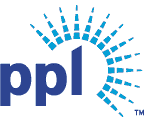 PPL Electric UtilitiesBusiness Accounts827 Hausman Road, Allentown, PA 18104 Tel: 888-220-9991Fax: 484-634-3260businessaccounts@pplweb.comwww.pplelectric.com/businessAugust 9, 2018Thank you for downloading PPL Electric Utilities’ (PPL EU) application for electric service. To provide timely electric service to your facility, an accurate and complete application is essential.  NOTE:  INCOMPLETE APPLICATIONS WILL NOT BE PROCESSED AND WILL BE RETURNED.Please complete the entire application and return it as soon as possible. Your application will be processed within two working days after we receive a satisfactorily completed application. We will then send you a confirmation letter informing you of your work order number. The work order number is unique to your job, will be used to track its status, and will remain active for one (1) year from date of issue. PPL EU’s service wires, transformers, meters and other equipment will be installed to meet the load requirements as provided to us on the submitted application and will have a limited excess capacity. For a typical secondary service it takes approximately 6 months to provide service and approximately 8 months for 12 kV Primary services.If you have any questions concerning this application, please contact Business Accounts at 1-888-220-9991 option 4, or refer to PPL EU’s Rules for Electric Meter & Service Installations (REMSI) at: https://www.pplelectric.com/at-your-service/electric-rates-and-rules/remsi.aspxReturn only the completed application at this time. Our confirmation letter will instruct you where to send drawings and other supporting information.Thank you. We look forward to serving you. PPL Electric UtilitiesEnclosuresTHREE-PHASE ELECTRIC SERVICE INSTALLATIONAREAS OF RESPONSIBILITYRefer to PPL’s Rules for Electric Meter & Service Installation (REMSI) for detailed information (https://www.pplelectric.com/at-your-service/electric-rates-and-rules/remsi.aspx).  Specific guidelines for electrical equipment installation and trenching specifications are in the Customer Reference Specifications (https://www.pplelectric.com/at-your-service/electric-rates-and-rules/remsi/customer-reference-specifications.aspx). General Customer Responsibilities: (must be provided to PPL Electric Utilities before construction)Completed application for electric serviceTwo copies of site plans showing preferred service locationTwo copies of detailed drawings for the switchgear showing dimensions for the termination and metering compartment, if applicableA plan of the electric equipment room indicating clearances, if applicableIn Service Date requestedRight of way - EasementsUnderwriter’s inspection certificate (Electrical inspection cut-in card)Payment of applicable charges such as underground service, relocation of PPL Electric Utilities facilities, inadequate load for voltage requested, reengineering, line extensions, service extensions, and temporary service
All Underground Services: (customer responsibilities per PPL Electric Utilities Specs)Dig and prepare the trench  (before digging call PA One Call-811 or 1-800-242-1776)Encase underground PVC in concrete or steel conduitNotify PPL Electric Utilities when trenching requirements have been completedBackfill the trench Provide and install meter base for self-contained metering Provide and install instrument transformer cabinet for secondary metering Install CTs, VTs, meter base, and benelex mounting for secondary meteringPay applicable chargesUnderground Service with Pad-mounted Transformers: (customer responsibilities)Provide and install transformer precast concrete base for pad-mounted transformers per PPL Electric Utilities specsMaintain required distances to the building Dig Trench for PPL installed ground ring for pad-mounted transformer. To be inspected by PPL EUInstall protective barriers for transformer when specified per PPL Electric Utilities SpecsNotify PPL Electric Utilities before setting transformer foundation Underground Service: (PPL Electric Utilities responsibilities)Provide applicable chargesInstall ground ring for pad-mounted transformer Provide CTs, VTs, meter base, and benelex mounting for secondary meteringProvide and install transformers (secondary voltages only)Provide, install, and terminate the primary service conductorsProvide, install, and terminate the secondary service conductorsProvide wiring of CTs, VTs, and meter base for secondary meteringOverhead Service: (customer responsibilities)Provide and install self-contained meter baseProvide and install service entrance wireProvide and install service wire conduits and clampsProvide and install ground rods and wireInstall CTs, VTs, CT cabinet and benelex mounting, and meter base for secondary meteringOverhead Service: (PPL Electric Utilities responsibilities)Provide CTs, VTs, benelex, and meter base for secondary meteringProvide wiring of CTs, VTs, and meter base for secondary meteringProvide and install overhead service conductorsAPPLICATION FOR NEW AND CHANGE OF THREE-PHASE SECONDARY/PRIMARY ELECTRIC SERVICE AND                                   RELOCATION OF PPL FACILITIESYour electric service request will be processed after this form is completed in its entirety and returned to PPL Electric Utilities.  Timely completion of this form will avoid delay in providing service. PPL EU’s Rules for Electric Meter & Service Installation (REMSI) is available on the PPL EU Website:  https://www.pplelectric.com/at-your-service/electric-rates-and-rules/remsi.aspx.TYPE OF REQUEST:       NEW   (will establish a new bill account & meter)                                                CHANGE  (to an existing service & meter)                                           RELOCATION OF PPL FACILITES  (Complete Pages 2 & 3 – top section)In Service Date that the Permanent Service or Relocation is Requested for:       /     /     SUBMITTER INFORMATIONPPL Contractor ID#:      SUBMITTER INFORMATIONPPL Contractor ID#:      SUBMITTER INFORMATIONPPL Contractor ID#:      SUBMITTER INFORMATIONPPL Contractor ID#:      SUBMITTER INFORMATIONPPL Contractor ID#:      SUBMITTER INFORMATIONPPL Contractor ID#:      Submitted By:Submitted By:Date Submitted:      /      /    Date Submitted:      /      /    Title:Phone: (       )        -     Ext.     Company:Cell Phone: (       )        -     Cell Phone: (       )        -     Address:Fax: (       )         -     Fax: (       )         -     City/State/Zip:E-mail:       E-mail:       CUSTOMER INFORMATIONCUSTOMER INFORMATIONCUSTOMER INFORMATIONCUSTOMER INFORMATIONCUSTOMER INFORMATIONCUSTOMER INFORMATIONCUSTOMER INFORMATIONCUSTOMER INFORMATIONCUSTOMER INFORMATIONCUSTOMER INFORMATIONCUSTOMER INFORMATIONCUSTOMER INFORMATIONCUSTOMER INFORMATIONCUSTOMER INFORMATIONCUSTOMER INFORMATIONCUSTOMER INFORMATIONCUSTOMER INFORMATIONCUSTOMER INFORMATIONCUSTOMER INFORMATIONCUSTOMER INFORMATIONCUSTOMER INFORMATIONCUSTOMER INFORMATIONCUSTOMER INFORMATIONCUSTOMER NAME:CUSTOMER NAME:CUSTOMER NAME:PHONE: (       )       -     PHONE: (       )       -     PHONE: (       )       -     PHONE: (       )       -     PHONE: (       )       -     PHONE: (       )       -     PHONE: (       )       -     Ext.      Ext.      E-MAIL:E-MAIL:E-MAIL:SERVICE ADDRESS:SERVICE ADDRESS:SERVICE ADDRESS:SERVICE ADDRESS:SERVICE ADDRESS:SERVICE ADDRESS:COUNTY:COUNTY:COUNTY:COUNTY:CITY / STATE / ZIP:CITY / STATE / ZIP:CITY / STATE / ZIP:CITY / STATE / ZIP:CITY / STATE / ZIP:CITY / STATE / ZIP:TWP:TWP:TWP:MAILING/BILLING ADDRESS:MAILING/BILLING ADDRESS:MAILING/BILLING ADDRESS:MAILING/BILLING ADDRESS:MAILING/BILLING ADDRESS:MAILING/BILLING ADDRESS:This form can be signed by the customer in order to complete the ratepayer confirmation that is required for NEW service.By signing below, the customer is accepting responsibility for monthly electric service billing.EXISTING SERVICE (If Applicable.  Required if Changing/Upgrading Service):This form can be signed by the customer in order to complete the ratepayer confirmation that is required for NEW service.By signing below, the customer is accepting responsibility for monthly electric service billing.EXISTING SERVICE (If Applicable.  Required if Changing/Upgrading Service):This form can be signed by the customer in order to complete the ratepayer confirmation that is required for NEW service.By signing below, the customer is accepting responsibility for monthly electric service billing.EXISTING SERVICE (If Applicable.  Required if Changing/Upgrading Service):This form can be signed by the customer in order to complete the ratepayer confirmation that is required for NEW service.By signing below, the customer is accepting responsibility for monthly electric service billing.EXISTING SERVICE (If Applicable.  Required if Changing/Upgrading Service):This form can be signed by the customer in order to complete the ratepayer confirmation that is required for NEW service.By signing below, the customer is accepting responsibility for monthly electric service billing.EXISTING SERVICE (If Applicable.  Required if Changing/Upgrading Service):This form can be signed by the customer in order to complete the ratepayer confirmation that is required for NEW service.By signing below, the customer is accepting responsibility for monthly electric service billing.EXISTING SERVICE (If Applicable.  Required if Changing/Upgrading Service):This form can be signed by the customer in order to complete the ratepayer confirmation that is required for NEW service.By signing below, the customer is accepting responsibility for monthly electric service billing.EXISTING SERVICE (If Applicable.  Required if Changing/Upgrading Service):This form can be signed by the customer in order to complete the ratepayer confirmation that is required for NEW service.By signing below, the customer is accepting responsibility for monthly electric service billing.EXISTING SERVICE (If Applicable.  Required if Changing/Upgrading Service):This form can be signed by the customer in order to complete the ratepayer confirmation that is required for NEW service.By signing below, the customer is accepting responsibility for monthly electric service billing.EXISTING SERVICE (If Applicable.  Required if Changing/Upgrading Service):This form can be signed by the customer in order to complete the ratepayer confirmation that is required for NEW service.By signing below, the customer is accepting responsibility for monthly electric service billing.EXISTING SERVICE (If Applicable.  Required if Changing/Upgrading Service):This form can be signed by the customer in order to complete the ratepayer confirmation that is required for NEW service.By signing below, the customer is accepting responsibility for monthly electric service billing.EXISTING SERVICE (If Applicable.  Required if Changing/Upgrading Service):This form can be signed by the customer in order to complete the ratepayer confirmation that is required for NEW service.By signing below, the customer is accepting responsibility for monthly electric service billing.EXISTING SERVICE (If Applicable.  Required if Changing/Upgrading Service):This form can be signed by the customer in order to complete the ratepayer confirmation that is required for NEW service.By signing below, the customer is accepting responsibility for monthly electric service billing.EXISTING SERVICE (If Applicable.  Required if Changing/Upgrading Service):This form can be signed by the customer in order to complete the ratepayer confirmation that is required for NEW service.By signing below, the customer is accepting responsibility for monthly electric service billing.EXISTING SERVICE (If Applicable.  Required if Changing/Upgrading Service):This form can be signed by the customer in order to complete the ratepayer confirmation that is required for NEW service.By signing below, the customer is accepting responsibility for monthly electric service billing.EXISTING SERVICE (If Applicable.  Required if Changing/Upgrading Service):This form can be signed by the customer in order to complete the ratepayer confirmation that is required for NEW service.By signing below, the customer is accepting responsibility for monthly electric service billing.EXISTING SERVICE (If Applicable.  Required if Changing/Upgrading Service):This form can be signed by the customer in order to complete the ratepayer confirmation that is required for NEW service.By signing below, the customer is accepting responsibility for monthly electric service billing.EXISTING SERVICE (If Applicable.  Required if Changing/Upgrading Service):This form can be signed by the customer in order to complete the ratepayer confirmation that is required for NEW service.By signing below, the customer is accepting responsibility for monthly electric service billing.EXISTING SERVICE (If Applicable.  Required if Changing/Upgrading Service):This form can be signed by the customer in order to complete the ratepayer confirmation that is required for NEW service.By signing below, the customer is accepting responsibility for monthly electric service billing.EXISTING SERVICE (If Applicable.  Required if Changing/Upgrading Service):This form can be signed by the customer in order to complete the ratepayer confirmation that is required for NEW service.By signing below, the customer is accepting responsibility for monthly electric service billing.EXISTING SERVICE (If Applicable.  Required if Changing/Upgrading Service):This form can be signed by the customer in order to complete the ratepayer confirmation that is required for NEW service.By signing below, the customer is accepting responsibility for monthly electric service billing.EXISTING SERVICE (If Applicable.  Required if Changing/Upgrading Service):This form can be signed by the customer in order to complete the ratepayer confirmation that is required for NEW service.By signing below, the customer is accepting responsibility for monthly electric service billing.EXISTING SERVICE (If Applicable.  Required if Changing/Upgrading Service):This form can be signed by the customer in order to complete the ratepayer confirmation that is required for NEW service.By signing below, the customer is accepting responsibility for monthly electric service billing.EXISTING SERVICE (If Applicable.  Required if Changing/Upgrading Service):PPL Account #PPL Account #PPL Account #PPL Account #      -            -            -            -            -            -      Or                   Meter #Or                   Meter #Or                   Meter #Or                   Meter #Or                   Meter #Or                   Meter #Or                   Meter #CONSTRUCTION STATUS IN PROGRESS     COMPLETED     NOT STARTED YET – WORK IS EXPECTED TO START      /     /     CONSTRUCTION STATUS IN PROGRESS     COMPLETED     NOT STARTED YET – WORK IS EXPECTED TO START      /     /     CONSTRUCTION STATUS IN PROGRESS     COMPLETED     NOT STARTED YET – WORK IS EXPECTED TO START      /     /     CONSTRUCTION STATUS IN PROGRESS     COMPLETED     NOT STARTED YET – WORK IS EXPECTED TO START      /     /     CONSTRUCTION STATUS IN PROGRESS     COMPLETED     NOT STARTED YET – WORK IS EXPECTED TO START      /     /     CONSTRUCTION STATUS IN PROGRESS     COMPLETED     NOT STARTED YET – WORK IS EXPECTED TO START      /     /     CONSTRUCTION STATUS IN PROGRESS     COMPLETED     NOT STARTED YET – WORK IS EXPECTED TO START      /     /     CONSTRUCTION STATUS IN PROGRESS     COMPLETED     NOT STARTED YET – WORK IS EXPECTED TO START      /     /     CONSTRUCTION STATUS IN PROGRESS     COMPLETED     NOT STARTED YET – WORK IS EXPECTED TO START      /     /     CONSTRUCTION STATUS IN PROGRESS     COMPLETED     NOT STARTED YET – WORK IS EXPECTED TO START      /     /     CONSTRUCTION STATUS IN PROGRESS     COMPLETED     NOT STARTED YET – WORK IS EXPECTED TO START      /     /     CONSTRUCTION STATUS IN PROGRESS     COMPLETED     NOT STARTED YET – WORK IS EXPECTED TO START      /     /     CONSTRUCTION STATUS IN PROGRESS     COMPLETED     NOT STARTED YET – WORK IS EXPECTED TO START      /     /     CONSTRUCTION STATUS IN PROGRESS     COMPLETED     NOT STARTED YET – WORK IS EXPECTED TO START      /     /     CONSTRUCTION STATUS IN PROGRESS     COMPLETED     NOT STARTED YET – WORK IS EXPECTED TO START      /     /     CONSTRUCTION STATUS IN PROGRESS     COMPLETED     NOT STARTED YET – WORK IS EXPECTED TO START      /     /     CONSTRUCTION STATUS IN PROGRESS     COMPLETED     NOT STARTED YET – WORK IS EXPECTED TO START      /     /     CONSTRUCTION STATUS IN PROGRESS     COMPLETED     NOT STARTED YET – WORK IS EXPECTED TO START      /     /     CONSTRUCTION STATUS IN PROGRESS     COMPLETED     NOT STARTED YET – WORK IS EXPECTED TO START      /     /     CONSTRUCTION STATUS IN PROGRESS     COMPLETED     NOT STARTED YET – WORK IS EXPECTED TO START      /     /     CONSTRUCTION STATUS IN PROGRESS     COMPLETED     NOT STARTED YET – WORK IS EXPECTED TO START      /     /     CONSTRUCTION STATUS IN PROGRESS     COMPLETED     NOT STARTED YET – WORK IS EXPECTED TO START      /     /     CONSTRUCTION STATUS IN PROGRESS     COMPLETED     NOT STARTED YET – WORK IS EXPECTED TO START      /     /     Party responsible for any PPL charges associated with providing electric service  CUSTOMER              GENERAL CONTRACTOR            ELECTRICAL CONTRACTORParty responsible for any PPL charges associated with providing electric service  CUSTOMER              GENERAL CONTRACTOR            ELECTRICAL CONTRACTORParty responsible for any PPL charges associated with providing electric service  CUSTOMER              GENERAL CONTRACTOR            ELECTRICAL CONTRACTORParty responsible for any PPL charges associated with providing electric service  CUSTOMER              GENERAL CONTRACTOR            ELECTRICAL CONTRACTORParty responsible for any PPL charges associated with providing electric service  CUSTOMER              GENERAL CONTRACTOR            ELECTRICAL CONTRACTORParty responsible for any PPL charges associated with providing electric service  CUSTOMER              GENERAL CONTRACTOR            ELECTRICAL CONTRACTORParty responsible for any PPL charges associated with providing electric service  CUSTOMER              GENERAL CONTRACTOR            ELECTRICAL CONTRACTORParty responsible for any PPL charges associated with providing electric service  CUSTOMER              GENERAL CONTRACTOR            ELECTRICAL CONTRACTORParty responsible for any PPL charges associated with providing electric service  CUSTOMER              GENERAL CONTRACTOR            ELECTRICAL CONTRACTORParty responsible for any PPL charges associated with providing electric service  CUSTOMER              GENERAL CONTRACTOR            ELECTRICAL CONTRACTORParty responsible for any PPL charges associated with providing electric service  CUSTOMER              GENERAL CONTRACTOR            ELECTRICAL CONTRACTORParty responsible for any PPL charges associated with providing electric service  CUSTOMER              GENERAL CONTRACTOR            ELECTRICAL CONTRACTORParty responsible for any PPL charges associated with providing electric service  CUSTOMER              GENERAL CONTRACTOR            ELECTRICAL CONTRACTORParty responsible for any PPL charges associated with providing electric service  CUSTOMER              GENERAL CONTRACTOR            ELECTRICAL CONTRACTORParty responsible for any PPL charges associated with providing electric service  CUSTOMER              GENERAL CONTRACTOR            ELECTRICAL CONTRACTORParty responsible for any PPL charges associated with providing electric service  CUSTOMER              GENERAL CONTRACTOR            ELECTRICAL CONTRACTORParty responsible for any PPL charges associated with providing electric service  CUSTOMER              GENERAL CONTRACTOR            ELECTRICAL CONTRACTORParty responsible for any PPL charges associated with providing electric service  CUSTOMER              GENERAL CONTRACTOR            ELECTRICAL CONTRACTORParty responsible for any PPL charges associated with providing electric service  CUSTOMER              GENERAL CONTRACTOR            ELECTRICAL CONTRACTORParty responsible for any PPL charges associated with providing electric service  CUSTOMER              GENERAL CONTRACTOR            ELECTRICAL CONTRACTORParty responsible for any PPL charges associated with providing electric service  CUSTOMER              GENERAL CONTRACTOR            ELECTRICAL CONTRACTORParty responsible for any PPL charges associated with providing electric service  CUSTOMER              GENERAL CONTRACTOR            ELECTRICAL CONTRACTORParty responsible for any PPL charges associated with providing electric service  CUSTOMER              GENERAL CONTRACTOR            ELECTRICAL CONTRACTORPROJECT CONTACT INFORMATION Same as submitter      See belowPROJECT CONTACT INFORMATION Same as submitter      See belowPROJECT CONTACT INFORMATION Same as submitter      See belowPROJECT CONTACT INFORMATION Same as submitter      See belowPROJECT CONTACT INFORMATION Same as submitter      See belowPROJECT CONTACT INFORMATION Same as submitter      See belowPROJECT CONTACT INFORMATION Same as submitter      See belowPROJECT CONTACT INFORMATION Same as submitter      See belowPROJECT CONTACT INFORMATION Same as submitter      See belowPROJECT CONTACT INFORMATION Same as submitter      See belowPROJECT CONTACT INFORMATION Same as submitter      See belowPROJECT CONTACT INFORMATION Same as submitter      See belowPROJECT CONTACT INFORMATION Same as submitter      See belowPROJECT CONTACT INFORMATION Same as submitter      See belowPROJECT CONTACT INFORMATION Same as submitter      See belowPROJECT CONTACT INFORMATION Same as submitter      See belowPROJECT CONTACT INFORMATION Same as submitter      See belowPROJECT CONTACT INFORMATION Same as submitter      See belowPROJECT CONTACT INFORMATION Same as submitter      See belowPROJECT CONTACT INFORMATION Same as submitter      See belowPROJECT CONTACT INFORMATION Same as submitter      See belowPROJECT CONTACT INFORMATION Same as submitter      See belowPROJECT CONTACT INFORMATION Same as submitter      See belowName & Title:Name & Title:Phone: (       )      -     Phone: (       )      -     Phone: (       )      -     Phone: (       )      -     Phone: (       )      -     Phone: (       )      -     Phone: (       )      -     Phone: (       )      -     Ext.      Ext.      Ext.      Company:Company:Fax: (       )      -     Fax: (       )      -     Fax: (       )      -     Fax: (       )      -     Fax: (       )      -     Fax: (       )      -     Fax: (       )      -     Fax: (       )      -     Fax: (       )      -     Fax: (       )      -     Fax: (       )      -     Address:Address:Cell Phone: (       )      -     Cell Phone: (       )      -     Cell Phone: (       )      -     Cell Phone: (       )      -     Cell Phone: (       )      -     Cell Phone: (       )      -     Cell Phone: (       )      -     Cell Phone: (       )      -     Cell Phone: (       )      -     Cell Phone: (       )      -     Cell Phone: (       )      -     City/State/Zip:City/State/Zip:E-mail:      E-mail:      E-mail:      E-mail:      E-mail:      E-mail:      E-mail:      E-mail:      E-mail:      E-mail:      E-mail:      RELOCATION OF PPL FACILITES INFORMATIONRELOCATION OF PPL FACILITES INFORMATIONRELOCATION OF PPL FACILITES INFORMATIONRELOCATION OF PPL FACILITES INFORMATIONRELOCATION OF PPL FACILITES INFORMATIONRELOCATION OF PPL FACILITES INFORMATIONRELOCATION OF PPL FACILITES INFORMATIONRELOCATION OF PPL FACILITES INFORMATIONRELOCATION OF PPL FACILITES INFORMATIONRELOCATION OF PPL FACILITES INFORMATIONRELOCATION OF PPL FACILITES INFORMATIONRELOCATION OF PPL FACILITES INFORMATIONRELOCATION OF PPL FACILITES INFORMATIONRELOCATION OF PPL FACILITES INFORMATIONRELOCATION OF PPL FACILITES INFORMATIONRELOCATION OF PPL FACILITES INFORMATIONRELOCATION OF PPL FACILITES INFORMATIONRELOCATION OF PPL FACILITES INFORMATIONRELOCATION OF PPL FACILITES INFORMATIONRELOCATION OF PPL FACILITES INFORMATIONRELOCATION OF PPL FACILITES INFORMATIONRELOCATION OF PPL FACILITES INFORMATIONRELOCATION OF PPL FACILITES INFORMATIONFacilities to be relocated:Facilities to be relocated:Facilities to be relocated:Facilities to be relocated:Are these Transmission facilities (steel poles or their wires)? :Are these Transmission facilities (steel poles or their wires)? :Are these Transmission facilities (steel poles or their wires)? :Are these Transmission facilities (steel poles or their wires)? :Are these Transmission facilities (steel poles or their wires)? :Are these Transmission facilities (steel poles or their wires)? :Are these Transmission facilities (steel poles or their wires)? :Are these Transmission facilities (steel poles or their wires)? :Are these Transmission facilities (steel poles or their wires)? : YES      NO YES      NO YES      NO YES      NO YES      NO YES      NO YES      NO YES      NO YES      NO YES      NO YES      NO YES      NO YES      NO YES      NORelocation Address:Relocation Address:Relocation Address:Reason for Relocation:Reason for Relocation:Reason for Relocation:Relocation being done at property owner’s request? :Relocation being done at property owner’s request? :Relocation being done at property owner’s request? :Relocation being done at property owner’s request? :Relocation being done at property owner’s request? :Relocation being done at property owner’s request? :Relocation being done at property owner’s request? :Relocation being done at property owner’s request? : YES      NO YES      NO YES      NO YES      NO YES      NO YES      NO YES      NO YES      NO YES      NO YES      NO YES      NO YES      NO YES      NO YES      NO YES      NODate cost estimate is needed by:Date cost estimate is needed by:Date cost estimate is needed by:Date cost estimate is needed by:Date cost estimate is needed by:Comments:**REQUIRED**   SERVICE INFORMATION   **REQUIRED**NEAREST PPL ELECTRIC UTILITIES POLE NUMBER:                   N / S                                                                                                                                               ––––––––––––––––––––––––––––NEW SERVICE SIZE – AMPS:                                                   AIC REQUIRED (Fault Current):     YES         NO                                                           ––––––––––––––––––––––––         3-PHASE, 120/240 VOLT, 4-WIRE (N/A for new services)          3-PHASE, 7,200/12,470 VOLT, 4-WIRE                                                                 3-PHASE, 120/208 VOLT, 4-WIRE                                                 3-PHASE, 69,000 VOLT or HIGHER         3-PHASE, 277/480 VOLT, 4-WIRE (CT Metering Required)      1-PHASE, 7,200 VOLT                                                                 3-PHASE, 480 VOLT, 3-WIRE (N/A for new services)                1-PHASE, > 600 AMP   120/208 V    120/240 V                                                             Alternate Supply Is Required (Charges will apply)**REQUIRED**   SERVICE INFORMATION   **REQUIRED**NEAREST PPL ELECTRIC UTILITIES POLE NUMBER:                   N / S                                                                                                                                               ––––––––––––––––––––––––––––NEW SERVICE SIZE – AMPS:                                                   AIC REQUIRED (Fault Current):     YES         NO                                                           ––––––––––––––––––––––––         3-PHASE, 120/240 VOLT, 4-WIRE (N/A for new services)          3-PHASE, 7,200/12,470 VOLT, 4-WIRE                                                                 3-PHASE, 120/208 VOLT, 4-WIRE                                                 3-PHASE, 69,000 VOLT or HIGHER         3-PHASE, 277/480 VOLT, 4-WIRE (CT Metering Required)      1-PHASE, 7,200 VOLT                                                                 3-PHASE, 480 VOLT, 3-WIRE (N/A for new services)                1-PHASE, > 600 AMP   120/208 V    120/240 V                                                             Alternate Supply Is Required (Charges will apply)**REQUIRED**   SERVICE INFORMATION   **REQUIRED**NEAREST PPL ELECTRIC UTILITIES POLE NUMBER:                   N / S                                                                                                                                               ––––––––––––––––––––––––––––NEW SERVICE SIZE – AMPS:                                                   AIC REQUIRED (Fault Current):     YES         NO                                                           ––––––––––––––––––––––––         3-PHASE, 120/240 VOLT, 4-WIRE (N/A for new services)          3-PHASE, 7,200/12,470 VOLT, 4-WIRE                                                                 3-PHASE, 120/208 VOLT, 4-WIRE                                                 3-PHASE, 69,000 VOLT or HIGHER         3-PHASE, 277/480 VOLT, 4-WIRE (CT Metering Required)      1-PHASE, 7,200 VOLT                                                                 3-PHASE, 480 VOLT, 3-WIRE (N/A for new services)                1-PHASE, > 600 AMP   120/208 V    120/240 V                                                             Alternate Supply Is Required (Charges will apply)**REQUIRED**   SERVICE INFORMATION   **REQUIRED**NEAREST PPL ELECTRIC UTILITIES POLE NUMBER:                   N / S                                                                                                                                               ––––––––––––––––––––––––––––NEW SERVICE SIZE – AMPS:                                                   AIC REQUIRED (Fault Current):     YES         NO                                                           ––––––––––––––––––––––––         3-PHASE, 120/240 VOLT, 4-WIRE (N/A for new services)          3-PHASE, 7,200/12,470 VOLT, 4-WIRE                                                                 3-PHASE, 120/208 VOLT, 4-WIRE                                                 3-PHASE, 69,000 VOLT or HIGHER         3-PHASE, 277/480 VOLT, 4-WIRE (CT Metering Required)      1-PHASE, 7,200 VOLT                                                                 3-PHASE, 480 VOLT, 3-WIRE (N/A for new services)                1-PHASE, > 600 AMP   120/208 V    120/240 V                                                             Alternate Supply Is Required (Charges will apply)**REQUIRED**   SERVICE INFORMATION   **REQUIRED**NEAREST PPL ELECTRIC UTILITIES POLE NUMBER:                   N / S                                                                                                                                               ––––––––––––––––––––––––––––NEW SERVICE SIZE – AMPS:                                                   AIC REQUIRED (Fault Current):     YES         NO                                                           ––––––––––––––––––––––––         3-PHASE, 120/240 VOLT, 4-WIRE (N/A for new services)          3-PHASE, 7,200/12,470 VOLT, 4-WIRE                                                                 3-PHASE, 120/208 VOLT, 4-WIRE                                                 3-PHASE, 69,000 VOLT or HIGHER         3-PHASE, 277/480 VOLT, 4-WIRE (CT Metering Required)      1-PHASE, 7,200 VOLT                                                                 3-PHASE, 480 VOLT, 3-WIRE (N/A for new services)                1-PHASE, > 600 AMP   120/208 V    120/240 V                                                             Alternate Supply Is Required (Charges will apply)**REQUIRED**   SERVICE INFORMATION   **REQUIRED**NEAREST PPL ELECTRIC UTILITIES POLE NUMBER:                   N / S                                                                                                                                               ––––––––––––––––––––––––––––NEW SERVICE SIZE – AMPS:                                                   AIC REQUIRED (Fault Current):     YES         NO                                                           ––––––––––––––––––––––––         3-PHASE, 120/240 VOLT, 4-WIRE (N/A for new services)          3-PHASE, 7,200/12,470 VOLT, 4-WIRE                                                                 3-PHASE, 120/208 VOLT, 4-WIRE                                                 3-PHASE, 69,000 VOLT or HIGHER         3-PHASE, 277/480 VOLT, 4-WIRE (CT Metering Required)      1-PHASE, 7,200 VOLT                                                                 3-PHASE, 480 VOLT, 3-WIRE (N/A for new services)                1-PHASE, > 600 AMP   120/208 V    120/240 V                                                             Alternate Supply Is Required (Charges will apply)**REQUIRED**   SERVICE INFORMATION   **REQUIRED**NEAREST PPL ELECTRIC UTILITIES POLE NUMBER:                   N / S                                                                                                                                               ––––––––––––––––––––––––––––NEW SERVICE SIZE – AMPS:                                                   AIC REQUIRED (Fault Current):     YES         NO                                                           ––––––––––––––––––––––––         3-PHASE, 120/240 VOLT, 4-WIRE (N/A for new services)          3-PHASE, 7,200/12,470 VOLT, 4-WIRE                                                                 3-PHASE, 120/208 VOLT, 4-WIRE                                                 3-PHASE, 69,000 VOLT or HIGHER         3-PHASE, 277/480 VOLT, 4-WIRE (CT Metering Required)      1-PHASE, 7,200 VOLT                                                                 3-PHASE, 480 VOLT, 3-WIRE (N/A for new services)                1-PHASE, > 600 AMP   120/208 V    120/240 V                                                             Alternate Supply Is Required (Charges will apply)**REQUIRED**   SERVICE INFORMATION   **REQUIRED**NEAREST PPL ELECTRIC UTILITIES POLE NUMBER:                   N / S                                                                                                                                               ––––––––––––––––––––––––––––NEW SERVICE SIZE – AMPS:                                                   AIC REQUIRED (Fault Current):     YES         NO                                                           ––––––––––––––––––––––––         3-PHASE, 120/240 VOLT, 4-WIRE (N/A for new services)          3-PHASE, 7,200/12,470 VOLT, 4-WIRE                                                                 3-PHASE, 120/208 VOLT, 4-WIRE                                                 3-PHASE, 69,000 VOLT or HIGHER         3-PHASE, 277/480 VOLT, 4-WIRE (CT Metering Required)      1-PHASE, 7,200 VOLT                                                                 3-PHASE, 480 VOLT, 3-WIRE (N/A for new services)                1-PHASE, > 600 AMP   120/208 V    120/240 V                                                             Alternate Supply Is Required (Charges will apply)**REQUIRED**   SERVICE INFORMATION   **REQUIRED**NEAREST PPL ELECTRIC UTILITIES POLE NUMBER:                   N / S                                                                                                                                               ––––––––––––––––––––––––––––NEW SERVICE SIZE – AMPS:                                                   AIC REQUIRED (Fault Current):     YES         NO                                                           ––––––––––––––––––––––––         3-PHASE, 120/240 VOLT, 4-WIRE (N/A for new services)          3-PHASE, 7,200/12,470 VOLT, 4-WIRE                                                                 3-PHASE, 120/208 VOLT, 4-WIRE                                                 3-PHASE, 69,000 VOLT or HIGHER         3-PHASE, 277/480 VOLT, 4-WIRE (CT Metering Required)      1-PHASE, 7,200 VOLT                                                                 3-PHASE, 480 VOLT, 3-WIRE (N/A for new services)                1-PHASE, > 600 AMP   120/208 V    120/240 V                                                             Alternate Supply Is Required (Charges will apply)**REQUIRED**   SERVICE INFORMATION   **REQUIRED**NEAREST PPL ELECTRIC UTILITIES POLE NUMBER:                   N / S                                                                                                                                               ––––––––––––––––––––––––––––NEW SERVICE SIZE – AMPS:                                                   AIC REQUIRED (Fault Current):     YES         NO                                                           ––––––––––––––––––––––––         3-PHASE, 120/240 VOLT, 4-WIRE (N/A for new services)          3-PHASE, 7,200/12,470 VOLT, 4-WIRE                                                                 3-PHASE, 120/208 VOLT, 4-WIRE                                                 3-PHASE, 69,000 VOLT or HIGHER         3-PHASE, 277/480 VOLT, 4-WIRE (CT Metering Required)      1-PHASE, 7,200 VOLT                                                                 3-PHASE, 480 VOLT, 3-WIRE (N/A for new services)                1-PHASE, > 600 AMP   120/208 V    120/240 V                                                             Alternate Supply Is Required (Charges will apply)**REQUIRED**   SERVICE INFORMATION   **REQUIRED**NEAREST PPL ELECTRIC UTILITIES POLE NUMBER:                   N / S                                                                                                                                               ––––––––––––––––––––––––––––NEW SERVICE SIZE – AMPS:                                                   AIC REQUIRED (Fault Current):     YES         NO                                                           ––––––––––––––––––––––––         3-PHASE, 120/240 VOLT, 4-WIRE (N/A for new services)          3-PHASE, 7,200/12,470 VOLT, 4-WIRE                                                                 3-PHASE, 120/208 VOLT, 4-WIRE                                                 3-PHASE, 69,000 VOLT or HIGHER         3-PHASE, 277/480 VOLT, 4-WIRE (CT Metering Required)      1-PHASE, 7,200 VOLT                                                                 3-PHASE, 480 VOLT, 3-WIRE (N/A for new services)                1-PHASE, > 600 AMP   120/208 V    120/240 V                                                             Alternate Supply Is Required (Charges will apply)**REQUIRED**   SERVICE INFORMATION   **REQUIRED**NEAREST PPL ELECTRIC UTILITIES POLE NUMBER:                   N / S                                                                                                                                               ––––––––––––––––––––––––––––NEW SERVICE SIZE – AMPS:                                                   AIC REQUIRED (Fault Current):     YES         NO                                                           ––––––––––––––––––––––––         3-PHASE, 120/240 VOLT, 4-WIRE (N/A for new services)          3-PHASE, 7,200/12,470 VOLT, 4-WIRE                                                                 3-PHASE, 120/208 VOLT, 4-WIRE                                                 3-PHASE, 69,000 VOLT or HIGHER         3-PHASE, 277/480 VOLT, 4-WIRE (CT Metering Required)      1-PHASE, 7,200 VOLT                                                                 3-PHASE, 480 VOLT, 3-WIRE (N/A for new services)                1-PHASE, > 600 AMP   120/208 V    120/240 V                                                             Alternate Supply Is Required (Charges will apply)**REQUIRED**   SERVICE INFORMATION   **REQUIRED**NEAREST PPL ELECTRIC UTILITIES POLE NUMBER:                   N / S                                                                                                                                               ––––––––––––––––––––––––––––NEW SERVICE SIZE – AMPS:                                                   AIC REQUIRED (Fault Current):     YES         NO                                                           ––––––––––––––––––––––––         3-PHASE, 120/240 VOLT, 4-WIRE (N/A for new services)          3-PHASE, 7,200/12,470 VOLT, 4-WIRE                                                                 3-PHASE, 120/208 VOLT, 4-WIRE                                                 3-PHASE, 69,000 VOLT or HIGHER         3-PHASE, 277/480 VOLT, 4-WIRE (CT Metering Required)      1-PHASE, 7,200 VOLT                                                                 3-PHASE, 480 VOLT, 3-WIRE (N/A for new services)                1-PHASE, > 600 AMP   120/208 V    120/240 V                                                             Alternate Supply Is Required (Charges will apply)**REQUIRED**   SERVICE INFORMATION   **REQUIRED**NEAREST PPL ELECTRIC UTILITIES POLE NUMBER:                   N / S                                                                                                                                               ––––––––––––––––––––––––––––NEW SERVICE SIZE – AMPS:                                                   AIC REQUIRED (Fault Current):     YES         NO                                                           ––––––––––––––––––––––––         3-PHASE, 120/240 VOLT, 4-WIRE (N/A for new services)          3-PHASE, 7,200/12,470 VOLT, 4-WIRE                                                                 3-PHASE, 120/208 VOLT, 4-WIRE                                                 3-PHASE, 69,000 VOLT or HIGHER         3-PHASE, 277/480 VOLT, 4-WIRE (CT Metering Required)      1-PHASE, 7,200 VOLT                                                                 3-PHASE, 480 VOLT, 3-WIRE (N/A for new services)                1-PHASE, > 600 AMP   120/208 V    120/240 V                                                             Alternate Supply Is Required (Charges will apply)**REQUIRED**   SERVICE INFORMATION   **REQUIRED**NEAREST PPL ELECTRIC UTILITIES POLE NUMBER:                   N / S                                                                                                                                               ––––––––––––––––––––––––––––NEW SERVICE SIZE – AMPS:                                                   AIC REQUIRED (Fault Current):     YES         NO                                                           ––––––––––––––––––––––––         3-PHASE, 120/240 VOLT, 4-WIRE (N/A for new services)          3-PHASE, 7,200/12,470 VOLT, 4-WIRE                                                                 3-PHASE, 120/208 VOLT, 4-WIRE                                                 3-PHASE, 69,000 VOLT or HIGHER         3-PHASE, 277/480 VOLT, 4-WIRE (CT Metering Required)      1-PHASE, 7,200 VOLT                                                                 3-PHASE, 480 VOLT, 3-WIRE (N/A for new services)                1-PHASE, > 600 AMP   120/208 V    120/240 V                                                             Alternate Supply Is Required (Charges will apply)**REQUIRED**   SERVICE INFORMATION   **REQUIRED**NEAREST PPL ELECTRIC UTILITIES POLE NUMBER:                   N / S                                                                                                                                               ––––––––––––––––––––––––––––NEW SERVICE SIZE – AMPS:                                                   AIC REQUIRED (Fault Current):     YES         NO                                                           ––––––––––––––––––––––––         3-PHASE, 120/240 VOLT, 4-WIRE (N/A for new services)          3-PHASE, 7,200/12,470 VOLT, 4-WIRE                                                                 3-PHASE, 120/208 VOLT, 4-WIRE                                                 3-PHASE, 69,000 VOLT or HIGHER         3-PHASE, 277/480 VOLT, 4-WIRE (CT Metering Required)      1-PHASE, 7,200 VOLT                                                                 3-PHASE, 480 VOLT, 3-WIRE (N/A for new services)                1-PHASE, > 600 AMP   120/208 V    120/240 V                                                             Alternate Supply Is Required (Charges will apply)**REQUIRED**   SERVICE INFORMATION   **REQUIRED**NEAREST PPL ELECTRIC UTILITIES POLE NUMBER:                   N / S                                                                                                                                               ––––––––––––––––––––––––––––NEW SERVICE SIZE – AMPS:                                                   AIC REQUIRED (Fault Current):     YES         NO                                                           ––––––––––––––––––––––––         3-PHASE, 120/240 VOLT, 4-WIRE (N/A for new services)          3-PHASE, 7,200/12,470 VOLT, 4-WIRE                                                                 3-PHASE, 120/208 VOLT, 4-WIRE                                                 3-PHASE, 69,000 VOLT or HIGHER         3-PHASE, 277/480 VOLT, 4-WIRE (CT Metering Required)      1-PHASE, 7,200 VOLT                                                                 3-PHASE, 480 VOLT, 3-WIRE (N/A for new services)                1-PHASE, > 600 AMP   120/208 V    120/240 V                                                             Alternate Supply Is Required (Charges will apply)**REQUIRED**   SERVICE INFORMATION   **REQUIRED**NEAREST PPL ELECTRIC UTILITIES POLE NUMBER:                   N / S                                                                                                                                               ––––––––––––––––––––––––––––NEW SERVICE SIZE – AMPS:                                                   AIC REQUIRED (Fault Current):     YES         NO                                                           ––––––––––––––––––––––––         3-PHASE, 120/240 VOLT, 4-WIRE (N/A for new services)          3-PHASE, 7,200/12,470 VOLT, 4-WIRE                                                                 3-PHASE, 120/208 VOLT, 4-WIRE                                                 3-PHASE, 69,000 VOLT or HIGHER         3-PHASE, 277/480 VOLT, 4-WIRE (CT Metering Required)      1-PHASE, 7,200 VOLT                                                                 3-PHASE, 480 VOLT, 3-WIRE (N/A for new services)                1-PHASE, > 600 AMP   120/208 V    120/240 V                                                             Alternate Supply Is Required (Charges will apply)**REQUIRED**   SERVICE INFORMATION   **REQUIRED**NEAREST PPL ELECTRIC UTILITIES POLE NUMBER:                   N / S                                                                                                                                               ––––––––––––––––––––––––––––NEW SERVICE SIZE – AMPS:                                                   AIC REQUIRED (Fault Current):     YES         NO                                                           ––––––––––––––––––––––––         3-PHASE, 120/240 VOLT, 4-WIRE (N/A for new services)          3-PHASE, 7,200/12,470 VOLT, 4-WIRE                                                                 3-PHASE, 120/208 VOLT, 4-WIRE                                                 3-PHASE, 69,000 VOLT or HIGHER         3-PHASE, 277/480 VOLT, 4-WIRE (CT Metering Required)      1-PHASE, 7,200 VOLT                                                                 3-PHASE, 480 VOLT, 3-WIRE (N/A for new services)                1-PHASE, > 600 AMP   120/208 V    120/240 V                                                             Alternate Supply Is Required (Charges will apply)**REQUIRED**   SERVICE INFORMATION   **REQUIRED**NEAREST PPL ELECTRIC UTILITIES POLE NUMBER:                   N / S                                                                                                                                               ––––––––––––––––––––––––––––NEW SERVICE SIZE – AMPS:                                                   AIC REQUIRED (Fault Current):     YES         NO                                                           ––––––––––––––––––––––––         3-PHASE, 120/240 VOLT, 4-WIRE (N/A for new services)          3-PHASE, 7,200/12,470 VOLT, 4-WIRE                                                                 3-PHASE, 120/208 VOLT, 4-WIRE                                                 3-PHASE, 69,000 VOLT or HIGHER         3-PHASE, 277/480 VOLT, 4-WIRE (CT Metering Required)      1-PHASE, 7,200 VOLT                                                                 3-PHASE, 480 VOLT, 3-WIRE (N/A for new services)                1-PHASE, > 600 AMP   120/208 V    120/240 V                                                             Alternate Supply Is Required (Charges will apply)**REQUIRED**   SERVICE INFORMATION   **REQUIRED**NEAREST PPL ELECTRIC UTILITIES POLE NUMBER:                   N / S                                                                                                                                               ––––––––––––––––––––––––––––NEW SERVICE SIZE – AMPS:                                                   AIC REQUIRED (Fault Current):     YES         NO                                                           ––––––––––––––––––––––––         3-PHASE, 120/240 VOLT, 4-WIRE (N/A for new services)          3-PHASE, 7,200/12,470 VOLT, 4-WIRE                                                                 3-PHASE, 120/208 VOLT, 4-WIRE                                                 3-PHASE, 69,000 VOLT or HIGHER         3-PHASE, 277/480 VOLT, 4-WIRE (CT Metering Required)      1-PHASE, 7,200 VOLT                                                                 3-PHASE, 480 VOLT, 3-WIRE (N/A for new services)                1-PHASE, > 600 AMP   120/208 V    120/240 V                                                             Alternate Supply Is Required (Charges will apply)**REQUIRED**   SERVICE INFORMATION   **REQUIRED**NEAREST PPL ELECTRIC UTILITIES POLE NUMBER:                   N / S                                                                                                                                               ––––––––––––––––––––––––––––NEW SERVICE SIZE – AMPS:                                                   AIC REQUIRED (Fault Current):     YES         NO                                                           ––––––––––––––––––––––––         3-PHASE, 120/240 VOLT, 4-WIRE (N/A for new services)          3-PHASE, 7,200/12,470 VOLT, 4-WIRE                                                                 3-PHASE, 120/208 VOLT, 4-WIRE                                                 3-PHASE, 69,000 VOLT or HIGHER         3-PHASE, 277/480 VOLT, 4-WIRE (CT Metering Required)      1-PHASE, 7,200 VOLT                                                                 3-PHASE, 480 VOLT, 3-WIRE (N/A for new services)                1-PHASE, > 600 AMP   120/208 V    120/240 V                                                             Alternate Supply Is Required (Charges will apply)**REQUIRED**   SERVICE INFORMATION   **REQUIRED**NEAREST PPL ELECTRIC UTILITIES POLE NUMBER:                   N / S                                                                                                                                               ––––––––––––––––––––––––––––NEW SERVICE SIZE – AMPS:                                                   AIC REQUIRED (Fault Current):     YES         NO                                                           ––––––––––––––––––––––––         3-PHASE, 120/240 VOLT, 4-WIRE (N/A for new services)          3-PHASE, 7,200/12,470 VOLT, 4-WIRE                                                                 3-PHASE, 120/208 VOLT, 4-WIRE                                                 3-PHASE, 69,000 VOLT or HIGHER         3-PHASE, 277/480 VOLT, 4-WIRE (CT Metering Required)      1-PHASE, 7,200 VOLT                                                                 3-PHASE, 480 VOLT, 3-WIRE (N/A for new services)                1-PHASE, > 600 AMP   120/208 V    120/240 V                                                             Alternate Supply Is Required (Charges will apply)**REQUIRED**   TYPE OF SERVICE LATERAL    **REQUIRED** (Charges may apply)  OVERHEAD   UNDERGROUND FROM OVERHEAD (when diversified loads are <500 kVa)  PPL SUPPLIES PAD-MOUNTED TRANSFORMER (when diversified loads are >500 kVa) Secondary Voltage Only       Pad-Mounted Transformer may be requested when diversified loads are <500 kVa; however, charges will apply.**REQUIRED**   TYPE OF SERVICE LATERAL    **REQUIRED** (Charges may apply)  OVERHEAD   UNDERGROUND FROM OVERHEAD (when diversified loads are <500 kVa)  PPL SUPPLIES PAD-MOUNTED TRANSFORMER (when diversified loads are >500 kVa) Secondary Voltage Only       Pad-Mounted Transformer may be requested when diversified loads are <500 kVa; however, charges will apply.**REQUIRED**   TYPE OF SERVICE LATERAL    **REQUIRED** (Charges may apply)  OVERHEAD   UNDERGROUND FROM OVERHEAD (when diversified loads are <500 kVa)  PPL SUPPLIES PAD-MOUNTED TRANSFORMER (when diversified loads are >500 kVa) Secondary Voltage Only       Pad-Mounted Transformer may be requested when diversified loads are <500 kVa; however, charges will apply.**REQUIRED**   TYPE OF SERVICE LATERAL    **REQUIRED** (Charges may apply)  OVERHEAD   UNDERGROUND FROM OVERHEAD (when diversified loads are <500 kVa)  PPL SUPPLIES PAD-MOUNTED TRANSFORMER (when diversified loads are >500 kVa) Secondary Voltage Only       Pad-Mounted Transformer may be requested when diversified loads are <500 kVa; however, charges will apply.**REQUIRED**   TYPE OF SERVICE LATERAL    **REQUIRED** (Charges may apply)  OVERHEAD   UNDERGROUND FROM OVERHEAD (when diversified loads are <500 kVa)  PPL SUPPLIES PAD-MOUNTED TRANSFORMER (when diversified loads are >500 kVa) Secondary Voltage Only       Pad-Mounted Transformer may be requested when diversified loads are <500 kVa; however, charges will apply.**REQUIRED**   TYPE OF SERVICE LATERAL    **REQUIRED** (Charges may apply)  OVERHEAD   UNDERGROUND FROM OVERHEAD (when diversified loads are <500 kVa)  PPL SUPPLIES PAD-MOUNTED TRANSFORMER (when diversified loads are >500 kVa) Secondary Voltage Only       Pad-Mounted Transformer may be requested when diversified loads are <500 kVa; however, charges will apply.**REQUIRED**   TYPE OF SERVICE LATERAL    **REQUIRED** (Charges may apply)  OVERHEAD   UNDERGROUND FROM OVERHEAD (when diversified loads are <500 kVa)  PPL SUPPLIES PAD-MOUNTED TRANSFORMER (when diversified loads are >500 kVa) Secondary Voltage Only       Pad-Mounted Transformer may be requested when diversified loads are <500 kVa; however, charges will apply.**REQUIRED**   TYPE OF SERVICE LATERAL    **REQUIRED** (Charges may apply)  OVERHEAD   UNDERGROUND FROM OVERHEAD (when diversified loads are <500 kVa)  PPL SUPPLIES PAD-MOUNTED TRANSFORMER (when diversified loads are >500 kVa) Secondary Voltage Only       Pad-Mounted Transformer may be requested when diversified loads are <500 kVa; however, charges will apply.**REQUIRED**   TYPE OF SERVICE LATERAL    **REQUIRED** (Charges may apply)  OVERHEAD   UNDERGROUND FROM OVERHEAD (when diversified loads are <500 kVa)  PPL SUPPLIES PAD-MOUNTED TRANSFORMER (when diversified loads are >500 kVa) Secondary Voltage Only       Pad-Mounted Transformer may be requested when diversified loads are <500 kVa; however, charges will apply.**REQUIRED**   TYPE OF SERVICE LATERAL    **REQUIRED** (Charges may apply)  OVERHEAD   UNDERGROUND FROM OVERHEAD (when diversified loads are <500 kVa)  PPL SUPPLIES PAD-MOUNTED TRANSFORMER (when diversified loads are >500 kVa) Secondary Voltage Only       Pad-Mounted Transformer may be requested when diversified loads are <500 kVa; however, charges will apply.**REQUIRED**   TYPE OF SERVICE LATERAL    **REQUIRED** (Charges may apply)  OVERHEAD   UNDERGROUND FROM OVERHEAD (when diversified loads are <500 kVa)  PPL SUPPLIES PAD-MOUNTED TRANSFORMER (when diversified loads are >500 kVa) Secondary Voltage Only       Pad-Mounted Transformer may be requested when diversified loads are <500 kVa; however, charges will apply.**REQUIRED**   TYPE OF SERVICE LATERAL    **REQUIRED** (Charges may apply)  OVERHEAD   UNDERGROUND FROM OVERHEAD (when diversified loads are <500 kVa)  PPL SUPPLIES PAD-MOUNTED TRANSFORMER (when diversified loads are >500 kVa) Secondary Voltage Only       Pad-Mounted Transformer may be requested when diversified loads are <500 kVa; however, charges will apply.**REQUIRED**   TYPE OF SERVICE LATERAL    **REQUIRED** (Charges may apply)  OVERHEAD   UNDERGROUND FROM OVERHEAD (when diversified loads are <500 kVa)  PPL SUPPLIES PAD-MOUNTED TRANSFORMER (when diversified loads are >500 kVa) Secondary Voltage Only       Pad-Mounted Transformer may be requested when diversified loads are <500 kVa; however, charges will apply.**REQUIRED**   TYPE OF SERVICE LATERAL    **REQUIRED** (Charges may apply)  OVERHEAD   UNDERGROUND FROM OVERHEAD (when diversified loads are <500 kVa)  PPL SUPPLIES PAD-MOUNTED TRANSFORMER (when diversified loads are >500 kVa) Secondary Voltage Only       Pad-Mounted Transformer may be requested when diversified loads are <500 kVa; however, charges will apply.**REQUIRED**   TYPE OF SERVICE LATERAL    **REQUIRED** (Charges may apply)  OVERHEAD   UNDERGROUND FROM OVERHEAD (when diversified loads are <500 kVa)  PPL SUPPLIES PAD-MOUNTED TRANSFORMER (when diversified loads are >500 kVa) Secondary Voltage Only       Pad-Mounted Transformer may be requested when diversified loads are <500 kVa; however, charges will apply.**REQUIRED**   TYPE OF SERVICE LATERAL    **REQUIRED** (Charges may apply)  OVERHEAD   UNDERGROUND FROM OVERHEAD (when diversified loads are <500 kVa)  PPL SUPPLIES PAD-MOUNTED TRANSFORMER (when diversified loads are >500 kVa) Secondary Voltage Only       Pad-Mounted Transformer may be requested when diversified loads are <500 kVa; however, charges will apply.**REQUIRED**   TYPE OF SERVICE LATERAL    **REQUIRED** (Charges may apply)  OVERHEAD   UNDERGROUND FROM OVERHEAD (when diversified loads are <500 kVa)  PPL SUPPLIES PAD-MOUNTED TRANSFORMER (when diversified loads are >500 kVa) Secondary Voltage Only       Pad-Mounted Transformer may be requested when diversified loads are <500 kVa; however, charges will apply.**REQUIRED**   TYPE OF SERVICE LATERAL    **REQUIRED** (Charges may apply)  OVERHEAD   UNDERGROUND FROM OVERHEAD (when diversified loads are <500 kVa)  PPL SUPPLIES PAD-MOUNTED TRANSFORMER (when diversified loads are >500 kVa) Secondary Voltage Only       Pad-Mounted Transformer may be requested when diversified loads are <500 kVa; however, charges will apply.**REQUIRED**   TYPE OF SERVICE LATERAL    **REQUIRED** (Charges may apply)  OVERHEAD   UNDERGROUND FROM OVERHEAD (when diversified loads are <500 kVa)  PPL SUPPLIES PAD-MOUNTED TRANSFORMER (when diversified loads are >500 kVa) Secondary Voltage Only       Pad-Mounted Transformer may be requested when diversified loads are <500 kVa; however, charges will apply.**REQUIRED**   TYPE OF SERVICE LATERAL    **REQUIRED** (Charges may apply)  OVERHEAD   UNDERGROUND FROM OVERHEAD (when diversified loads are <500 kVa)  PPL SUPPLIES PAD-MOUNTED TRANSFORMER (when diversified loads are >500 kVa) Secondary Voltage Only       Pad-Mounted Transformer may be requested when diversified loads are <500 kVa; however, charges will apply.**REQUIRED**   TYPE OF SERVICE LATERAL    **REQUIRED** (Charges may apply)  OVERHEAD   UNDERGROUND FROM OVERHEAD (when diversified loads are <500 kVa)  PPL SUPPLIES PAD-MOUNTED TRANSFORMER (when diversified loads are >500 kVa) Secondary Voltage Only       Pad-Mounted Transformer may be requested when diversified loads are <500 kVa; however, charges will apply.**REQUIRED**   TYPE OF SERVICE LATERAL    **REQUIRED** (Charges may apply)  OVERHEAD   UNDERGROUND FROM OVERHEAD (when diversified loads are <500 kVa)  PPL SUPPLIES PAD-MOUNTED TRANSFORMER (when diversified loads are >500 kVa) Secondary Voltage Only       Pad-Mounted Transformer may be requested when diversified loads are <500 kVa; however, charges will apply.**REQUIRED**   TYPE OF SERVICE LATERAL    **REQUIRED** (Charges may apply)  OVERHEAD   UNDERGROUND FROM OVERHEAD (when diversified loads are <500 kVa)  PPL SUPPLIES PAD-MOUNTED TRANSFORMER (when diversified loads are >500 kVa) Secondary Voltage Only       Pad-Mounted Transformer may be requested when diversified loads are <500 kVa; however, charges will apply.**REQUIRED**    METERING    **REQUIRED** SELF CONTAINED (CL 480, Bolt-in Metering no longer offered) CT CABINET  SWITCHGEAR (Approval of termination and metering compartments required.  Do NOT order switchgear until approval received.  Drawing showing dimensions for termination and metering compartment required.) POLE MOUNTED (12 kV only) / H FRAME (69 kV)**REQUIRED**    METERING    **REQUIRED** SELF CONTAINED (CL 480, Bolt-in Metering no longer offered) CT CABINET  SWITCHGEAR (Approval of termination and metering compartments required.  Do NOT order switchgear until approval received.  Drawing showing dimensions for termination and metering compartment required.) POLE MOUNTED (12 kV only) / H FRAME (69 kV)**REQUIRED**    METERING    **REQUIRED** SELF CONTAINED (CL 480, Bolt-in Metering no longer offered) CT CABINET  SWITCHGEAR (Approval of termination and metering compartments required.  Do NOT order switchgear until approval received.  Drawing showing dimensions for termination and metering compartment required.) POLE MOUNTED (12 kV only) / H FRAME (69 kV)**REQUIRED**    METERING    **REQUIRED** SELF CONTAINED (CL 480, Bolt-in Metering no longer offered) CT CABINET  SWITCHGEAR (Approval of termination and metering compartments required.  Do NOT order switchgear until approval received.  Drawing showing dimensions for termination and metering compartment required.) POLE MOUNTED (12 kV only) / H FRAME (69 kV)**REQUIRED**    METERING    **REQUIRED** SELF CONTAINED (CL 480, Bolt-in Metering no longer offered) CT CABINET  SWITCHGEAR (Approval of termination and metering compartments required.  Do NOT order switchgear until approval received.  Drawing showing dimensions for termination and metering compartment required.) POLE MOUNTED (12 kV only) / H FRAME (69 kV)**REQUIRED**    METERING    **REQUIRED** SELF CONTAINED (CL 480, Bolt-in Metering no longer offered) CT CABINET  SWITCHGEAR (Approval of termination and metering compartments required.  Do NOT order switchgear until approval received.  Drawing showing dimensions for termination and metering compartment required.) POLE MOUNTED (12 kV only) / H FRAME (69 kV)**REQUIRED**    METERING    **REQUIRED** SELF CONTAINED (CL 480, Bolt-in Metering no longer offered) CT CABINET  SWITCHGEAR (Approval of termination and metering compartments required.  Do NOT order switchgear until approval received.  Drawing showing dimensions for termination and metering compartment required.) POLE MOUNTED (12 kV only) / H FRAME (69 kV)**REQUIRED**    METERING    **REQUIRED** SELF CONTAINED (CL 480, Bolt-in Metering no longer offered) CT CABINET  SWITCHGEAR (Approval of termination and metering compartments required.  Do NOT order switchgear until approval received.  Drawing showing dimensions for termination and metering compartment required.) POLE MOUNTED (12 kV only) / H FRAME (69 kV)**REQUIRED**    METERING    **REQUIRED** SELF CONTAINED (CL 480, Bolt-in Metering no longer offered) CT CABINET  SWITCHGEAR (Approval of termination and metering compartments required.  Do NOT order switchgear until approval received.  Drawing showing dimensions for termination and metering compartment required.) POLE MOUNTED (12 kV only) / H FRAME (69 kV)**REQUIRED**    METERING    **REQUIRED** SELF CONTAINED (CL 480, Bolt-in Metering no longer offered) CT CABINET  SWITCHGEAR (Approval of termination and metering compartments required.  Do NOT order switchgear until approval received.  Drawing showing dimensions for termination and metering compartment required.) POLE MOUNTED (12 kV only) / H FRAME (69 kV)**REQUIRED**    METERING    **REQUIRED** SELF CONTAINED (CL 480, Bolt-in Metering no longer offered) CT CABINET  SWITCHGEAR (Approval of termination and metering compartments required.  Do NOT order switchgear until approval received.  Drawing showing dimensions for termination and metering compartment required.) POLE MOUNTED (12 kV only) / H FRAME (69 kV)**REQUIRED**    METERING    **REQUIRED** SELF CONTAINED (CL 480, Bolt-in Metering no longer offered) CT CABINET  SWITCHGEAR (Approval of termination and metering compartments required.  Do NOT order switchgear until approval received.  Drawing showing dimensions for termination and metering compartment required.) POLE MOUNTED (12 kV only) / H FRAME (69 kV)**REQUIRED**    METERING    **REQUIRED** SELF CONTAINED (CL 480, Bolt-in Metering no longer offered) CT CABINET  SWITCHGEAR (Approval of termination and metering compartments required.  Do NOT order switchgear until approval received.  Drawing showing dimensions for termination and metering compartment required.) POLE MOUNTED (12 kV only) / H FRAME (69 kV)**REQUIRED**    METERING    **REQUIRED** SELF CONTAINED (CL 480, Bolt-in Metering no longer offered) CT CABINET  SWITCHGEAR (Approval of termination and metering compartments required.  Do NOT order switchgear until approval received.  Drawing showing dimensions for termination and metering compartment required.) POLE MOUNTED (12 kV only) / H FRAME (69 kV)**REQUIRED**    METERING    **REQUIRED** SELF CONTAINED (CL 480, Bolt-in Metering no longer offered) CT CABINET  SWITCHGEAR (Approval of termination and metering compartments required.  Do NOT order switchgear until approval received.  Drawing showing dimensions for termination and metering compartment required.) POLE MOUNTED (12 kV only) / H FRAME (69 kV)**REQUIRED**    METERING    **REQUIRED** SELF CONTAINED (CL 480, Bolt-in Metering no longer offered) CT CABINET  SWITCHGEAR (Approval of termination and metering compartments required.  Do NOT order switchgear until approval received.  Drawing showing dimensions for termination and metering compartment required.) POLE MOUNTED (12 kV only) / H FRAME (69 kV)**REQUIRED**    METERING    **REQUIRED** SELF CONTAINED (CL 480, Bolt-in Metering no longer offered) CT CABINET  SWITCHGEAR (Approval of termination and metering compartments required.  Do NOT order switchgear until approval received.  Drawing showing dimensions for termination and metering compartment required.) POLE MOUNTED (12 kV only) / H FRAME (69 kV)**REQUIRED**    METERING    **REQUIRED** SELF CONTAINED (CL 480, Bolt-in Metering no longer offered) CT CABINET  SWITCHGEAR (Approval of termination and metering compartments required.  Do NOT order switchgear until approval received.  Drawing showing dimensions for termination and metering compartment required.) POLE MOUNTED (12 kV only) / H FRAME (69 kV)**REQUIRED**    METERING    **REQUIRED** SELF CONTAINED (CL 480, Bolt-in Metering no longer offered) CT CABINET  SWITCHGEAR (Approval of termination and metering compartments required.  Do NOT order switchgear until approval received.  Drawing showing dimensions for termination and metering compartment required.) POLE MOUNTED (12 kV only) / H FRAME (69 kV)**REQUIRED**    METERING    **REQUIRED** SELF CONTAINED (CL 480, Bolt-in Metering no longer offered) CT CABINET  SWITCHGEAR (Approval of termination and metering compartments required.  Do NOT order switchgear until approval received.  Drawing showing dimensions for termination and metering compartment required.) POLE MOUNTED (12 kV only) / H FRAME (69 kV)**REQUIRED**    METERING    **REQUIRED** SELF CONTAINED (CL 480, Bolt-in Metering no longer offered) CT CABINET  SWITCHGEAR (Approval of termination and metering compartments required.  Do NOT order switchgear until approval received.  Drawing showing dimensions for termination and metering compartment required.) POLE MOUNTED (12 kV only) / H FRAME (69 kV)**REQUIRED**    METERING    **REQUIRED** SELF CONTAINED (CL 480, Bolt-in Metering no longer offered) CT CABINET  SWITCHGEAR (Approval of termination and metering compartments required.  Do NOT order switchgear until approval received.  Drawing showing dimensions for termination and metering compartment required.) POLE MOUNTED (12 kV only) / H FRAME (69 kV)**REQUIRED**    METERING    **REQUIRED** SELF CONTAINED (CL 480, Bolt-in Metering no longer offered) CT CABINET  SWITCHGEAR (Approval of termination and metering compartments required.  Do NOT order switchgear until approval received.  Drawing showing dimensions for termination and metering compartment required.) POLE MOUNTED (12 kV only) / H FRAME (69 kV)PRIMARY VOLTAGE ONLY (12 kV)PROPOSED CUSTOMER PROTECTION:  Fuse              BreakerRefer to the Point of Contact Requirements for High Voltage Facilities.PRIMARY VOLTAGE ONLY (12 kV)PROPOSED CUSTOMER PROTECTION:  Fuse              BreakerRefer to the Point of Contact Requirements for High Voltage Facilities.PRIMARY VOLTAGE ONLY (12 kV)PROPOSED CUSTOMER PROTECTION:  Fuse              BreakerRefer to the Point of Contact Requirements for High Voltage Facilities.PRIMARY VOLTAGE ONLY (12 kV)PROPOSED CUSTOMER PROTECTION:  Fuse              BreakerRefer to the Point of Contact Requirements for High Voltage Facilities.PRIMARY VOLTAGE ONLY (12 kV)PROPOSED CUSTOMER PROTECTION:  Fuse              BreakerRefer to the Point of Contact Requirements for High Voltage Facilities.PRIMARY VOLTAGE ONLY (12 kV)PROPOSED CUSTOMER PROTECTION:  Fuse              BreakerRefer to the Point of Contact Requirements for High Voltage Facilities.PRIMARY VOLTAGE ONLY (12 kV)PROPOSED CUSTOMER PROTECTION:  Fuse              BreakerRefer to the Point of Contact Requirements for High Voltage Facilities.PRIMARY VOLTAGE ONLY (12 kV)PROPOSED CUSTOMER PROTECTION:  Fuse              BreakerRefer to the Point of Contact Requirements for High Voltage Facilities.PRIMARY VOLTAGE ONLY (12 kV)PROPOSED CUSTOMER PROTECTION:  Fuse              BreakerRefer to the Point of Contact Requirements for High Voltage Facilities.PRIMARY VOLTAGE ONLY (12 kV)PROPOSED CUSTOMER PROTECTION:  Fuse              BreakerRefer to the Point of Contact Requirements for High Voltage Facilities.PRIMARY VOLTAGE ONLY (12 kV)PROPOSED CUSTOMER PROTECTION:  Fuse              BreakerRefer to the Point of Contact Requirements for High Voltage Facilities.PRIMARY VOLTAGE ONLY (12 kV)PROPOSED CUSTOMER PROTECTION:  Fuse              BreakerRefer to the Point of Contact Requirements for High Voltage Facilities.PRIMARY VOLTAGE ONLY (12 kV)PROPOSED CUSTOMER PROTECTION:  Fuse              BreakerRefer to the Point of Contact Requirements for High Voltage Facilities.PRIMARY VOLTAGE ONLY (12 kV)PROPOSED CUSTOMER PROTECTION:  Fuse              BreakerRefer to the Point of Contact Requirements for High Voltage Facilities.PRIMARY VOLTAGE ONLY (12 kV)PROPOSED CUSTOMER PROTECTION:  Fuse              BreakerRefer to the Point of Contact Requirements for High Voltage Facilities.PRIMARY VOLTAGE ONLY (12 kV)PROPOSED CUSTOMER PROTECTION:  Fuse              BreakerRefer to the Point of Contact Requirements for High Voltage Facilities.PRIMARY VOLTAGE ONLY (12 kV)PROPOSED CUSTOMER PROTECTION:  Fuse              BreakerRefer to the Point of Contact Requirements for High Voltage Facilities.PRIMARY VOLTAGE ONLY (12 kV)PROPOSED CUSTOMER PROTECTION:  Fuse              BreakerRefer to the Point of Contact Requirements for High Voltage Facilities.PRIMARY VOLTAGE ONLY (12 kV)PROPOSED CUSTOMER PROTECTION:  Fuse              BreakerRefer to the Point of Contact Requirements for High Voltage Facilities.PRIMARY VOLTAGE ONLY (12 kV)PROPOSED CUSTOMER PROTECTION:  Fuse              BreakerRefer to the Point of Contact Requirements for High Voltage Facilities.PRIMARY VOLTAGE ONLY (12 kV)PROPOSED CUSTOMER PROTECTION:  Fuse              BreakerRefer to the Point of Contact Requirements for High Voltage Facilities.PRIMARY VOLTAGE ONLY (12 kV)PROPOSED CUSTOMER PROTECTION:  Fuse              BreakerRefer to the Point of Contact Requirements for High Voltage Facilities.PRIMARY VOLTAGE ONLY (12 kV)PROPOSED CUSTOMER PROTECTION:  Fuse              BreakerRefer to the Point of Contact Requirements for High Voltage Facilities.PRIMARY VOLTAGE ONLY (12 kV)CUSTOMER TRANSFORMER INFORMATION This information is not currently available, but will be submitted by   /  /    PRIMARY VOLTAGE ONLY (12 kV)CUSTOMER TRANSFORMER INFORMATION This information is not currently available, but will be submitted by   /  /    PRIMARY VOLTAGE ONLY (12 kV)CUSTOMER TRANSFORMER INFORMATION This information is not currently available, but will be submitted by   /  /    PRIMARY VOLTAGE ONLY (12 kV)CUSTOMER TRANSFORMER INFORMATION This information is not currently available, but will be submitted by   /  /    PRIMARY VOLTAGE ONLY (12 kV)CUSTOMER TRANSFORMER INFORMATION This information is not currently available, but will be submitted by   /  /    PRIMARY VOLTAGE ONLY (12 kV)CUSTOMER TRANSFORMER INFORMATION This information is not currently available, but will be submitted by   /  /    PRIMARY VOLTAGE ONLY (12 kV)CUSTOMER TRANSFORMER INFORMATION This information is not currently available, but will be submitted by   /  /    PRIMARY VOLTAGE ONLY (12 kV)CUSTOMER TRANSFORMER INFORMATION This information is not currently available, but will be submitted by   /  /    PRIMARY VOLTAGE ONLY (12 kV)CUSTOMER TRANSFORMER INFORMATION This information is not currently available, but will be submitted by   /  /    PRIMARY VOLTAGE ONLY (12 kV)CUSTOMER TRANSFORMER INFORMATION This information is not currently available, but will be submitted by   /  /    PRIMARY VOLTAGE ONLY (12 kV)CUSTOMER TRANSFORMER INFORMATION This information is not currently available, but will be submitted by   /  /    PRIMARY VOLTAGE ONLY (12 kV)CUSTOMER TRANSFORMER INFORMATION This information is not currently available, but will be submitted by   /  /    PRIMARY VOLTAGE ONLY (12 kV)CUSTOMER TRANSFORMER INFORMATION This information is not currently available, but will be submitted by   /  /    PRIMARY VOLTAGE ONLY (12 kV)CUSTOMER TRANSFORMER INFORMATION This information is not currently available, but will be submitted by   /  /    PRIMARY VOLTAGE ONLY (12 kV)CUSTOMER TRANSFORMER INFORMATION This information is not currently available, but will be submitted by   /  /    PRIMARY VOLTAGE ONLY (12 kV)CUSTOMER TRANSFORMER INFORMATION This information is not currently available, but will be submitted by   /  /    PRIMARY VOLTAGE ONLY (12 kV)CUSTOMER TRANSFORMER INFORMATION This information is not currently available, but will be submitted by   /  /    PRIMARY VOLTAGE ONLY (12 kV)CUSTOMER TRANSFORMER INFORMATION This information is not currently available, but will be submitted by   /  /    PRIMARY VOLTAGE ONLY (12 kV)CUSTOMER TRANSFORMER INFORMATION This information is not currently available, but will be submitted by   /  /    PRIMARY VOLTAGE ONLY (12 kV)CUSTOMER TRANSFORMER INFORMATION This information is not currently available, but will be submitted by   /  /    PRIMARY VOLTAGE ONLY (12 kV)CUSTOMER TRANSFORMER INFORMATION This information is not currently available, but will be submitted by   /  /    PRIMARY VOLTAGE ONLY (12 kV)CUSTOMER TRANSFORMER INFORMATION This information is not currently available, but will be submitted by   /  /    PRIMARY VOLTAGE ONLY (12 kV)CUSTOMER TRANSFORMER INFORMATION This information is not currently available, but will be submitted by   /  /    Transformer NumberTransformer NumberTransformer NumberTransformer Size (kVA)Transformer Size (kVA)Transformer Size (kVA)Transformer Size (kVA)%R%R%R%R%R%R%X%X%X%X%XVoltages
Primary        SecondaryVoltages
Primary        SecondaryVoltages
Primary        SecondaryVoltages
Primary        SecondaryVoltages
Primary        Secondary111222333444555BUSINESS/BUILDING INFORMATIONBUSINESS/BUILDING INFORMATIONBUSINESS/BUILDING INFORMATIONBUSINESS/BUILDING INFORMATIONBUSINESS/BUILDING INFORMATIONBUSINESS/BUILDING INFORMATIONBUSINESS/BUILDING INFORMATIONBUSINESS/BUILDING INFORMATIONBUSINESS/BUILDING INFORMATIONBUSINESS/BUILDING INFORMATIONBUSINESS/BUILDING INFORMATIONBUSINESS/BUILDING INFORMATIONBUSINESS/BUILDING INFORMATIONBUSINESS/BUILDING INFORMATIONBUSINESS/BUILDING INFORMATIONBUSINESS/BUILDING INFORMATIONBUSINESS/BUILDING INFORMATIONBUSINESS/BUILDING INFORMATIONBUSINESS/BUILDING INFORMATIONBUSINESS/BUILDING INFORMATIONTYPE OF BUSINESS (Description):TYPE OF BUSINESS (Description):TYPE OF BUSINESS (Description):TYPE OF BUSINESS (Description):TYPE OF BUSINESS (Description):# OF SHIFTS:# OF SHIFTS:# OF SHIFTS:# OF SHIFTS:BUILDING SQ. FT.:BUILDING SQ. FT.:BUILDING SQ. FT.:# OF STORIES IN BUILDING:# OF STORIES IN BUILDING:# OF STORIES IN BUILDING:# OF STORIES IN BUILDING:Will there be an addition to the building?     Yes 	 NOWill there be an addition to the building?     Yes 	 NOWill there be an addition to the building?     Yes 	 NOWill there be an addition to the building?     Yes 	 NOWill there be an addition to the building?     Yes 	 NOWill there be an addition to the building?     Yes 	 NOWill there be an addition to the building?     Yes 	 NOWill there be an addition to the building?     Yes 	 NOWill there be an addition to the building?     Yes 	 NOWill there be an addition to the building?     Yes 	 NOWill there be an addition to the building?     Yes 	 NOWill there be an addition to the building?     Yes 	 NOWill there be an addition to the building?     Yes 	 NOWill there be an addition to the building?     Yes 	 NOWill there be an addition to the building?     Yes 	 NOWill there be an addition to the building?     Yes 	 NOWill there be an addition to the building?     Yes 	 NOWill there be an addition to the building?     Yes 	 NOWill there be an addition to the building?     Yes 	 NOWill there be an addition to the building?     Yes 	 NOWill the existing point of delivery (meter location) remain the same?     Yes 	 NOWill the existing point of delivery (meter location) remain the same?     Yes 	 NOWill the existing point of delivery (meter location) remain the same?     Yes 	 NOWill the existing point of delivery (meter location) remain the same?     Yes 	 NOWill the existing point of delivery (meter location) remain the same?     Yes 	 NOWill the existing point of delivery (meter location) remain the same?     Yes 	 NOWill the existing point of delivery (meter location) remain the same?     Yes 	 NOWill the existing point of delivery (meter location) remain the same?     Yes 	 NOWill the existing point of delivery (meter location) remain the same?     Yes 	 NOWill the existing point of delivery (meter location) remain the same?     Yes 	 NOWill the existing point of delivery (meter location) remain the same?     Yes 	 NOWill the existing point of delivery (meter location) remain the same?     Yes 	 NOWill the existing point of delivery (meter location) remain the same?     Yes 	 NOWill the existing point of delivery (meter location) remain the same?     Yes 	 NOWill the existing point of delivery (meter location) remain the same?     Yes 	 NOWill the existing point of delivery (meter location) remain the same?     Yes 	 NOWill the existing point of delivery (meter location) remain the same?     Yes 	 NOWill the existing point of delivery (meter location) remain the same?     Yes 	 NOWill the existing point of delivery (meter location) remain the same?     Yes 	 NOWill the existing point of delivery (meter location) remain the same?     Yes 	 NOExisting Building Sq. Ft:Sq. Ft. being added:Sq. Ft. being added:Sq. Ft. being added:Sq. Ft. being added:Total Sq. Ft.:Total Sq. Ft.:**REQUIRED**   CONNECTED ELECTRICAL LOAD   **REQUIRED****REQUIRED**   CONNECTED ELECTRICAL LOAD   **REQUIRED****REQUIRED**   CONNECTED ELECTRICAL LOAD   **REQUIRED****REQUIRED**   CONNECTED ELECTRICAL LOAD   **REQUIRED****REQUIRED**   CONNECTED ELECTRICAL LOAD   **REQUIRED****REQUIRED**   CONNECTED ELECTRICAL LOAD   **REQUIRED****REQUIRED**   CONNECTED ELECTRICAL LOAD   **REQUIRED****REQUIRED**   CONNECTED ELECTRICAL LOAD   **REQUIRED****REQUIRED**   CONNECTED ELECTRICAL LOAD   **REQUIRED****REQUIRED**   CONNECTED ELECTRICAL LOAD   **REQUIRED****REQUIRED**   CONNECTED ELECTRICAL LOAD   **REQUIRED****REQUIRED**   CONNECTED ELECTRICAL LOAD   **REQUIRED****REQUIRED**   CONNECTED ELECTRICAL LOAD   **REQUIRED****REQUIRED**   CONNECTED ELECTRICAL LOAD   **REQUIRED****REQUIRED**   CONNECTED ELECTRICAL LOAD   **REQUIRED****REQUIRED**   CONNECTED ELECTRICAL LOAD   **REQUIRED****REQUIRED**   CONNECTED ELECTRICAL LOAD   **REQUIRED****REQUIRED**   CONNECTED ELECTRICAL LOAD   **REQUIRED****REQUIRED**   CONNECTED ELECTRICAL LOAD   **REQUIRED****REQUIRED**   CONNECTED ELECTRICAL LOAD   **REQUIRED**Our facilities will be designed and installed to provide for the customer’s requirements based on the load information provided; therefore, accuracy is essential.  Costs will be incurred from PPL EU for equipment requested that is not required to meet the customer’s immediate load.  Please indicate connected loads in terms of kW, HP and Tons. If this information is missing or incomplete, your application will not be processed and could cause delays in providing service to your facility.Our facilities will be designed and installed to provide for the customer’s requirements based on the load information provided; therefore, accuracy is essential.  Costs will be incurred from PPL EU for equipment requested that is not required to meet the customer’s immediate load.  Please indicate connected loads in terms of kW, HP and Tons. If this information is missing or incomplete, your application will not be processed and could cause delays in providing service to your facility.Our facilities will be designed and installed to provide for the customer’s requirements based on the load information provided; therefore, accuracy is essential.  Costs will be incurred from PPL EU for equipment requested that is not required to meet the customer’s immediate load.  Please indicate connected loads in terms of kW, HP and Tons. If this information is missing or incomplete, your application will not be processed and could cause delays in providing service to your facility.Our facilities will be designed and installed to provide for the customer’s requirements based on the load information provided; therefore, accuracy is essential.  Costs will be incurred from PPL EU for equipment requested that is not required to meet the customer’s immediate load.  Please indicate connected loads in terms of kW, HP and Tons. If this information is missing or incomplete, your application will not be processed and could cause delays in providing service to your facility.Our facilities will be designed and installed to provide for the customer’s requirements based on the load information provided; therefore, accuracy is essential.  Costs will be incurred from PPL EU for equipment requested that is not required to meet the customer’s immediate load.  Please indicate connected loads in terms of kW, HP and Tons. If this information is missing or incomplete, your application will not be processed and could cause delays in providing service to your facility.Our facilities will be designed and installed to provide for the customer’s requirements based on the load information provided; therefore, accuracy is essential.  Costs will be incurred from PPL EU for equipment requested that is not required to meet the customer’s immediate load.  Please indicate connected loads in terms of kW, HP and Tons. If this information is missing or incomplete, your application will not be processed and could cause delays in providing service to your facility.Our facilities will be designed and installed to provide for the customer’s requirements based on the load information provided; therefore, accuracy is essential.  Costs will be incurred from PPL EU for equipment requested that is not required to meet the customer’s immediate load.  Please indicate connected loads in terms of kW, HP and Tons. If this information is missing or incomplete, your application will not be processed and could cause delays in providing service to your facility.Our facilities will be designed and installed to provide for the customer’s requirements based on the load information provided; therefore, accuracy is essential.  Costs will be incurred from PPL EU for equipment requested that is not required to meet the customer’s immediate load.  Please indicate connected loads in terms of kW, HP and Tons. If this information is missing or incomplete, your application will not be processed and could cause delays in providing service to your facility.Our facilities will be designed and installed to provide for the customer’s requirements based on the load information provided; therefore, accuracy is essential.  Costs will be incurred from PPL EU for equipment requested that is not required to meet the customer’s immediate load.  Please indicate connected loads in terms of kW, HP and Tons. If this information is missing or incomplete, your application will not be processed and could cause delays in providing service to your facility.Our facilities will be designed and installed to provide for the customer’s requirements based on the load information provided; therefore, accuracy is essential.  Costs will be incurred from PPL EU for equipment requested that is not required to meet the customer’s immediate load.  Please indicate connected loads in terms of kW, HP and Tons. If this information is missing or incomplete, your application will not be processed and could cause delays in providing service to your facility.Our facilities will be designed and installed to provide for the customer’s requirements based on the load information provided; therefore, accuracy is essential.  Costs will be incurred from PPL EU for equipment requested that is not required to meet the customer’s immediate load.  Please indicate connected loads in terms of kW, HP and Tons. If this information is missing or incomplete, your application will not be processed and could cause delays in providing service to your facility.Our facilities will be designed and installed to provide for the customer’s requirements based on the load information provided; therefore, accuracy is essential.  Costs will be incurred from PPL EU for equipment requested that is not required to meet the customer’s immediate load.  Please indicate connected loads in terms of kW, HP and Tons. If this information is missing or incomplete, your application will not be processed and could cause delays in providing service to your facility.Our facilities will be designed and installed to provide for the customer’s requirements based on the load information provided; therefore, accuracy is essential.  Costs will be incurred from PPL EU for equipment requested that is not required to meet the customer’s immediate load.  Please indicate connected loads in terms of kW, HP and Tons. If this information is missing or incomplete, your application will not be processed and could cause delays in providing service to your facility.Our facilities will be designed and installed to provide for the customer’s requirements based on the load information provided; therefore, accuracy is essential.  Costs will be incurred from PPL EU for equipment requested that is not required to meet the customer’s immediate load.  Please indicate connected loads in terms of kW, HP and Tons. If this information is missing or incomplete, your application will not be processed and could cause delays in providing service to your facility.Our facilities will be designed and installed to provide for the customer’s requirements based on the load information provided; therefore, accuracy is essential.  Costs will be incurred from PPL EU for equipment requested that is not required to meet the customer’s immediate load.  Please indicate connected loads in terms of kW, HP and Tons. If this information is missing or incomplete, your application will not be processed and could cause delays in providing service to your facility.Our facilities will be designed and installed to provide for the customer’s requirements based on the load information provided; therefore, accuracy is essential.  Costs will be incurred from PPL EU for equipment requested that is not required to meet the customer’s immediate load.  Please indicate connected loads in terms of kW, HP and Tons. If this information is missing or incomplete, your application will not be processed and could cause delays in providing service to your facility.Our facilities will be designed and installed to provide for the customer’s requirements based on the load information provided; therefore, accuracy is essential.  Costs will be incurred from PPL EU for equipment requested that is not required to meet the customer’s immediate load.  Please indicate connected loads in terms of kW, HP and Tons. If this information is missing or incomplete, your application will not be processed and could cause delays in providing service to your facility.Our facilities will be designed and installed to provide for the customer’s requirements based on the load information provided; therefore, accuracy is essential.  Costs will be incurred from PPL EU for equipment requested that is not required to meet the customer’s immediate load.  Please indicate connected loads in terms of kW, HP and Tons. If this information is missing or incomplete, your application will not be processed and could cause delays in providing service to your facility.Our facilities will be designed and installed to provide for the customer’s requirements based on the load information provided; therefore, accuracy is essential.  Costs will be incurred from PPL EU for equipment requested that is not required to meet the customer’s immediate load.  Please indicate connected loads in terms of kW, HP and Tons. If this information is missing or incomplete, your application will not be processed and could cause delays in providing service to your facility.Our facilities will be designed and installed to provide for the customer’s requirements based on the load information provided; therefore, accuracy is essential.  Costs will be incurred from PPL EU for equipment requested that is not required to meet the customer’s immediate load.  Please indicate connected loads in terms of kW, HP and Tons. If this information is missing or incomplete, your application will not be processed and could cause delays in providing service to your facility.AddedAddedRemoved (Upgrade Only)Removed (Upgrade Only)Removed (Upgrade Only)Removed (Upgrade Only)Removed (Upgrade Only)Removed (Upgrade Only)Equipment DescriptionEquipment DescriptionEquipment DescriptionEquipment DescriptionEquipment DescriptionEquipment DescriptionEquipment DescriptionLighting                   IndoorLighting                   IndoorLighting                   IndoorLighting                   IndoorLighting                   Indoor      kW      kW      kW      kW      kW      kW      kW      kW                                 Outdoor                                 Outdoor                                 Outdoor                                 Outdoor                                 Outdoor      kW      kW      kW      kW      kW      kW      kW      kW1-Phase Miscellaneous1-Phase Miscellaneous1-Phase Miscellaneous1-Phase Miscellaneous1-Phase Miscellaneous      kW      kW      kW      kW      kW      kW      kW      kW1-Phase Motors (excludes HVAC)1-Phase Motors (excludes HVAC)1-Phase Motors (excludes HVAC)1-Phase Motors (excludes HVAC)1-Phase Motors (excludes HVAC)      HP      HP      HP      HP      HP      HP      HP      HP3-Phase Motors (excludes HVAC)3-Phase Motors (excludes HVAC)3-Phase Motors (excludes HVAC)3-Phase Motors (excludes HVAC)3-Phase Motors (excludes HVAC)      HP      HP      HP      HP      HP      HP      HP      HP3-Phase Miscellaneous (*Specify Equipment)3-Phase Miscellaneous (*Specify Equipment)3-Phase Miscellaneous (*Specify Equipment)3-Phase Miscellaneous (*Specify Equipment)3-Phase Miscellaneous (*Specify Equipment)      kW      kW      kW      kW      kW      kW      kW      kWCookingCookingCookingCookingCooking      kW      kW      kW      kW      kW      kW      kW      kWWater Heating/ Tankless Water HeaterWater Heating/ Tankless Water HeaterWater Heating/ Tankless Water HeaterWater Heating/ Tankless Water HeaterWater Heating/ Tankless Water Heater      kW      kW      kW      kW      kW      kW      kW      kWProcess HeatingProcess HeatingProcess HeatingProcess HeatingProcess Heating      kW      kW      kW      kW      kW      kW      kW      kWRefrigerationRefrigerationRefrigerationRefrigerationRefrigeration      kW      kW      kW      kW      kW      kW      kW      kWSpace Heating *Required Info Below*Space Heating *Required Info Below*Space Heating *Required Info Below*Space Heating *Required Info Below*Space Heating *Required Info Below*      kW      kW      kW      kW      kW      kW      kW      kWAir Conditioning *Required Info Below*Air Conditioning *Required Info Below*Air Conditioning *Required Info Below*Air Conditioning *Required Info Below*Air Conditioning *Required Info Below*         TONS         TONS           TONS           TONS           TONS           TONS           TONS           TONSWelders *Supply Spec Sheets*Welders *Supply Spec Sheets*Welders *Supply Spec Sheets*Welders *Supply Spec Sheets*Welders *Supply Spec Sheets*      kW      kW      kW      kW      kW      kW      kW      kWOther (*Specify Equipment)Other (*Specify Equipment)Other (*Specify Equipment)Other (*Specify Equipment)Other (*Specify Equipment)      kW      kW      kW      kW      kW      kW      kW      kWEV Charging, Battery Charging i.e. Fork LiftsEV Charging, Battery Charging i.e. Fork LiftsEV Charging, Battery Charging i.e. Fork LiftsEV Charging, Battery Charging i.e. Fork LiftsEV Charging, Battery Charging i.e. Fork Lifts      kW      kW      kW      kW      kW      kW      kW      kWLARGEST MOTOR INFORMATION *RequiredLARGEST MOTOR INFORMATION *RequiredLARGEST MOTOR INFORMATION *RequiredLARGEST MOTOR INFORMATION *RequiredLARGEST MOTOR INFORMATION *RequiredLARGEST MOTOR INFORMATION *RequiredLARGEST MOTOR INFORMATION *RequiredLARGEST MOTOR INFORMATION *RequiredLARGEST MOTOR INFORMATION *RequiredLARGEST MOTOR INFORMATION *RequiredLARGEST MOTOR INFORMATION *RequiredLARGEST MOTOR INFORMATION *RequiredLARGEST MOTOR INFORMATION *RequiredLARGEST MOTOR INFORMATION *RequiredLARGEST MOTOR INFORMATION *RequiredLARGEST MOTOR INFORMATION *RequiredLARGEST MOTOR INFORMATION *RequiredLARGEST MOTOR INFORMATION *RequiredLARGEST MOTOR INFORMATION *RequiredLARGEST MOTOR INFORMATION *RequiredNote: All HP motor loads must be included in the Connected Electrical Load section above. Do not include redundant motors such as back up motors for sewage plants.Secondary Voltage (120/208v, 120/240v, 277/480v):     # OF MOTORS 50 HP OR HIGHER (A/C included):         12.47 kV Primary Voltage :                                            # OF MOTORS 100 HP OR HIGHER (A/C included):      69 kV Transmission Voltage :                                        # OF MOTORS 750 HP OR HIGHER (A/C included):         ***Completion of the table below is required for all motors listed above***Note: All HP motor loads must be included in the Connected Electrical Load section above. Do not include redundant motors such as back up motors for sewage plants.Secondary Voltage (120/208v, 120/240v, 277/480v):     # OF MOTORS 50 HP OR HIGHER (A/C included):         12.47 kV Primary Voltage :                                            # OF MOTORS 100 HP OR HIGHER (A/C included):      69 kV Transmission Voltage :                                        # OF MOTORS 750 HP OR HIGHER (A/C included):         ***Completion of the table below is required for all motors listed above***Note: All HP motor loads must be included in the Connected Electrical Load section above. Do not include redundant motors such as back up motors for sewage plants.Secondary Voltage (120/208v, 120/240v, 277/480v):     # OF MOTORS 50 HP OR HIGHER (A/C included):         12.47 kV Primary Voltage :                                            # OF MOTORS 100 HP OR HIGHER (A/C included):      69 kV Transmission Voltage :                                        # OF MOTORS 750 HP OR HIGHER (A/C included):         ***Completion of the table below is required for all motors listed above***Note: All HP motor loads must be included in the Connected Electrical Load section above. Do not include redundant motors such as back up motors for sewage plants.Secondary Voltage (120/208v, 120/240v, 277/480v):     # OF MOTORS 50 HP OR HIGHER (A/C included):         12.47 kV Primary Voltage :                                            # OF MOTORS 100 HP OR HIGHER (A/C included):      69 kV Transmission Voltage :                                        # OF MOTORS 750 HP OR HIGHER (A/C included):         ***Completion of the table below is required for all motors listed above***Note: All HP motor loads must be included in the Connected Electrical Load section above. Do not include redundant motors such as back up motors for sewage plants.Secondary Voltage (120/208v, 120/240v, 277/480v):     # OF MOTORS 50 HP OR HIGHER (A/C included):         12.47 kV Primary Voltage :                                            # OF MOTORS 100 HP OR HIGHER (A/C included):      69 kV Transmission Voltage :                                        # OF MOTORS 750 HP OR HIGHER (A/C included):         ***Completion of the table below is required for all motors listed above***Note: All HP motor loads must be included in the Connected Electrical Load section above. Do not include redundant motors such as back up motors for sewage plants.Secondary Voltage (120/208v, 120/240v, 277/480v):     # OF MOTORS 50 HP OR HIGHER (A/C included):         12.47 kV Primary Voltage :                                            # OF MOTORS 100 HP OR HIGHER (A/C included):      69 kV Transmission Voltage :                                        # OF MOTORS 750 HP OR HIGHER (A/C included):         ***Completion of the table below is required for all motors listed above***Note: All HP motor loads must be included in the Connected Electrical Load section above. Do not include redundant motors such as back up motors for sewage plants.Secondary Voltage (120/208v, 120/240v, 277/480v):     # OF MOTORS 50 HP OR HIGHER (A/C included):         12.47 kV Primary Voltage :                                            # OF MOTORS 100 HP OR HIGHER (A/C included):      69 kV Transmission Voltage :                                        # OF MOTORS 750 HP OR HIGHER (A/C included):         ***Completion of the table below is required for all motors listed above***Note: All HP motor loads must be included in the Connected Electrical Load section above. Do not include redundant motors such as back up motors for sewage plants.Secondary Voltage (120/208v, 120/240v, 277/480v):     # OF MOTORS 50 HP OR HIGHER (A/C included):         12.47 kV Primary Voltage :                                            # OF MOTORS 100 HP OR HIGHER (A/C included):      69 kV Transmission Voltage :                                        # OF MOTORS 750 HP OR HIGHER (A/C included):         ***Completion of the table below is required for all motors listed above***Note: All HP motor loads must be included in the Connected Electrical Load section above. Do not include redundant motors such as back up motors for sewage plants.Secondary Voltage (120/208v, 120/240v, 277/480v):     # OF MOTORS 50 HP OR HIGHER (A/C included):         12.47 kV Primary Voltage :                                            # OF MOTORS 100 HP OR HIGHER (A/C included):      69 kV Transmission Voltage :                                        # OF MOTORS 750 HP OR HIGHER (A/C included):         ***Completion of the table below is required for all motors listed above***Note: All HP motor loads must be included in the Connected Electrical Load section above. Do not include redundant motors such as back up motors for sewage plants.Secondary Voltage (120/208v, 120/240v, 277/480v):     # OF MOTORS 50 HP OR HIGHER (A/C included):         12.47 kV Primary Voltage :                                            # OF MOTORS 100 HP OR HIGHER (A/C included):      69 kV Transmission Voltage :                                        # OF MOTORS 750 HP OR HIGHER (A/C included):         ***Completion of the table below is required for all motors listed above***Note: All HP motor loads must be included in the Connected Electrical Load section above. Do not include redundant motors such as back up motors for sewage plants.Secondary Voltage (120/208v, 120/240v, 277/480v):     # OF MOTORS 50 HP OR HIGHER (A/C included):         12.47 kV Primary Voltage :                                            # OF MOTORS 100 HP OR HIGHER (A/C included):      69 kV Transmission Voltage :                                        # OF MOTORS 750 HP OR HIGHER (A/C included):         ***Completion of the table below is required for all motors listed above***Note: All HP motor loads must be included in the Connected Electrical Load section above. Do not include redundant motors such as back up motors for sewage plants.Secondary Voltage (120/208v, 120/240v, 277/480v):     # OF MOTORS 50 HP OR HIGHER (A/C included):         12.47 kV Primary Voltage :                                            # OF MOTORS 100 HP OR HIGHER (A/C included):      69 kV Transmission Voltage :                                        # OF MOTORS 750 HP OR HIGHER (A/C included):         ***Completion of the table below is required for all motors listed above***Note: All HP motor loads must be included in the Connected Electrical Load section above. Do not include redundant motors such as back up motors for sewage plants.Secondary Voltage (120/208v, 120/240v, 277/480v):     # OF MOTORS 50 HP OR HIGHER (A/C included):         12.47 kV Primary Voltage :                                            # OF MOTORS 100 HP OR HIGHER (A/C included):      69 kV Transmission Voltage :                                        # OF MOTORS 750 HP OR HIGHER (A/C included):         ***Completion of the table below is required for all motors listed above***Note: All HP motor loads must be included in the Connected Electrical Load section above. Do not include redundant motors such as back up motors for sewage plants.Secondary Voltage (120/208v, 120/240v, 277/480v):     # OF MOTORS 50 HP OR HIGHER (A/C included):         12.47 kV Primary Voltage :                                            # OF MOTORS 100 HP OR HIGHER (A/C included):      69 kV Transmission Voltage :                                        # OF MOTORS 750 HP OR HIGHER (A/C included):         ***Completion of the table below is required for all motors listed above***Note: All HP motor loads must be included in the Connected Electrical Load section above. Do not include redundant motors such as back up motors for sewage plants.Secondary Voltage (120/208v, 120/240v, 277/480v):     # OF MOTORS 50 HP OR HIGHER (A/C included):         12.47 kV Primary Voltage :                                            # OF MOTORS 100 HP OR HIGHER (A/C included):      69 kV Transmission Voltage :                                        # OF MOTORS 750 HP OR HIGHER (A/C included):         ***Completion of the table below is required for all motors listed above***Note: All HP motor loads must be included in the Connected Electrical Load section above. Do not include redundant motors such as back up motors for sewage plants.Secondary Voltage (120/208v, 120/240v, 277/480v):     # OF MOTORS 50 HP OR HIGHER (A/C included):         12.47 kV Primary Voltage :                                            # OF MOTORS 100 HP OR HIGHER (A/C included):      69 kV Transmission Voltage :                                        # OF MOTORS 750 HP OR HIGHER (A/C included):         ***Completion of the table below is required for all motors listed above***Note: All HP motor loads must be included in the Connected Electrical Load section above. Do not include redundant motors such as back up motors for sewage plants.Secondary Voltage (120/208v, 120/240v, 277/480v):     # OF MOTORS 50 HP OR HIGHER (A/C included):         12.47 kV Primary Voltage :                                            # OF MOTORS 100 HP OR HIGHER (A/C included):      69 kV Transmission Voltage :                                        # OF MOTORS 750 HP OR HIGHER (A/C included):         ***Completion of the table below is required for all motors listed above***Note: All HP motor loads must be included in the Connected Electrical Load section above. Do not include redundant motors such as back up motors for sewage plants.Secondary Voltage (120/208v, 120/240v, 277/480v):     # OF MOTORS 50 HP OR HIGHER (A/C included):         12.47 kV Primary Voltage :                                            # OF MOTORS 100 HP OR HIGHER (A/C included):      69 kV Transmission Voltage :                                        # OF MOTORS 750 HP OR HIGHER (A/C included):         ***Completion of the table below is required for all motors listed above***Note: All HP motor loads must be included in the Connected Electrical Load section above. Do not include redundant motors such as back up motors for sewage plants.Secondary Voltage (120/208v, 120/240v, 277/480v):     # OF MOTORS 50 HP OR HIGHER (A/C included):         12.47 kV Primary Voltage :                                            # OF MOTORS 100 HP OR HIGHER (A/C included):      69 kV Transmission Voltage :                                        # OF MOTORS 750 HP OR HIGHER (A/C included):         ***Completion of the table below is required for all motors listed above***Note: All HP motor loads must be included in the Connected Electrical Load section above. Do not include redundant motors such as back up motors for sewage plants.Secondary Voltage (120/208v, 120/240v, 277/480v):     # OF MOTORS 50 HP OR HIGHER (A/C included):         12.47 kV Primary Voltage :                                            # OF MOTORS 100 HP OR HIGHER (A/C included):      69 kV Transmission Voltage :                                        # OF MOTORS 750 HP OR HIGHER (A/C included):         ***Completion of the table below is required for all motors listed above*****REQUIRED**  HEATING & AIR CONDITIONING INFORMATION  **REQUIRED**PRIMARY SPACE HEATING SYSTEM:   None     Electric Resistance     Heat Pump     Other:                                               TYPE OF AIR COND:   None     Chiller     Split System/Rooftop**REQUIRED**  HEATING & AIR CONDITIONING INFORMATION  **REQUIRED**PRIMARY SPACE HEATING SYSTEM:   None     Electric Resistance     Heat Pump     Other:                                               TYPE OF AIR COND:   None     Chiller     Split System/Rooftop**REQUIRED**  HEATING & AIR CONDITIONING INFORMATION  **REQUIRED**PRIMARY SPACE HEATING SYSTEM:   None     Electric Resistance     Heat Pump     Other:                                               TYPE OF AIR COND:   None     Chiller     Split System/Rooftop**REQUIRED**  HEATING & AIR CONDITIONING INFORMATION  **REQUIRED**PRIMARY SPACE HEATING SYSTEM:   None     Electric Resistance     Heat Pump     Other:                                               TYPE OF AIR COND:   None     Chiller     Split System/Rooftop**REQUIRED**  HEATING & AIR CONDITIONING INFORMATION  **REQUIRED**PRIMARY SPACE HEATING SYSTEM:   None     Electric Resistance     Heat Pump     Other:                                               TYPE OF AIR COND:   None     Chiller     Split System/Rooftop**REQUIRED**  HEATING & AIR CONDITIONING INFORMATION  **REQUIRED**PRIMARY SPACE HEATING SYSTEM:   None     Electric Resistance     Heat Pump     Other:                                               TYPE OF AIR COND:   None     Chiller     Split System/Rooftop**REQUIRED**  HEATING & AIR CONDITIONING INFORMATION  **REQUIRED**PRIMARY SPACE HEATING SYSTEM:   None     Electric Resistance     Heat Pump     Other:                                               TYPE OF AIR COND:   None     Chiller     Split System/Rooftop**REQUIRED**  HEATING & AIR CONDITIONING INFORMATION  **REQUIRED**PRIMARY SPACE HEATING SYSTEM:   None     Electric Resistance     Heat Pump     Other:                                               TYPE OF AIR COND:   None     Chiller     Split System/Rooftop**REQUIRED**  HEATING & AIR CONDITIONING INFORMATION  **REQUIRED**PRIMARY SPACE HEATING SYSTEM:   None     Electric Resistance     Heat Pump     Other:                                               TYPE OF AIR COND:   None     Chiller     Split System/Rooftop**REQUIRED**  HEATING & AIR CONDITIONING INFORMATION  **REQUIRED**PRIMARY SPACE HEATING SYSTEM:   None     Electric Resistance     Heat Pump     Other:                                               TYPE OF AIR COND:   None     Chiller     Split System/Rooftop**REQUIRED**  HEATING & AIR CONDITIONING INFORMATION  **REQUIRED**PRIMARY SPACE HEATING SYSTEM:   None     Electric Resistance     Heat Pump     Other:                                               TYPE OF AIR COND:   None     Chiller     Split System/Rooftop**REQUIRED**  HEATING & AIR CONDITIONING INFORMATION  **REQUIRED**PRIMARY SPACE HEATING SYSTEM:   None     Electric Resistance     Heat Pump     Other:                                               TYPE OF AIR COND:   None     Chiller     Split System/Rooftop**REQUIRED**  HEATING & AIR CONDITIONING INFORMATION  **REQUIRED**PRIMARY SPACE HEATING SYSTEM:   None     Electric Resistance     Heat Pump     Other:                                               TYPE OF AIR COND:   None     Chiller     Split System/Rooftop**REQUIRED**  HEATING & AIR CONDITIONING INFORMATION  **REQUIRED**PRIMARY SPACE HEATING SYSTEM:   None     Electric Resistance     Heat Pump     Other:                                               TYPE OF AIR COND:   None     Chiller     Split System/Rooftop**REQUIRED**  HEATING & AIR CONDITIONING INFORMATION  **REQUIRED**PRIMARY SPACE HEATING SYSTEM:   None     Electric Resistance     Heat Pump     Other:                                               TYPE OF AIR COND:   None     Chiller     Split System/Rooftop**REQUIRED**  HEATING & AIR CONDITIONING INFORMATION  **REQUIRED**PRIMARY SPACE HEATING SYSTEM:   None     Electric Resistance     Heat Pump     Other:                                               TYPE OF AIR COND:   None     Chiller     Split System/Rooftop**REQUIRED**  HEATING & AIR CONDITIONING INFORMATION  **REQUIRED**PRIMARY SPACE HEATING SYSTEM:   None     Electric Resistance     Heat Pump     Other:                                               TYPE OF AIR COND:   None     Chiller     Split System/Rooftop**REQUIRED**  HEATING & AIR CONDITIONING INFORMATION  **REQUIRED**PRIMARY SPACE HEATING SYSTEM:   None     Electric Resistance     Heat Pump     Other:                                               TYPE OF AIR COND:   None     Chiller     Split System/Rooftop**REQUIRED**  HEATING & AIR CONDITIONING INFORMATION  **REQUIRED**PRIMARY SPACE HEATING SYSTEM:   None     Electric Resistance     Heat Pump     Other:                                               TYPE OF AIR COND:   None     Chiller     Split System/RooftopPRIMARY PROCESS HEATING:   None      Induction heat melting      Arc Furnace      Resistance FurnacePRIMARY PROCESS HEATING:   None      Induction heat melting      Arc Furnace      Resistance FurnacePRIMARY PROCESS HEATING:   None      Induction heat melting      Arc Furnace      Resistance FurnacePRIMARY PROCESS HEATING:   None      Induction heat melting      Arc Furnace      Resistance FurnacePRIMARY PROCESS HEATING:   None      Induction heat melting      Arc Furnace      Resistance FurnacePRIMARY PROCESS HEATING:   None      Induction heat melting      Arc Furnace      Resistance FurnacePRIMARY PROCESS HEATING:   None      Induction heat melting      Arc Furnace      Resistance FurnacePRIMARY PROCESS HEATING:   None      Induction heat melting      Arc Furnace      Resistance FurnacePRIMARY PROCESS HEATING:   None      Induction heat melting      Arc Furnace      Resistance FurnacePRIMARY PROCESS HEATING:   None      Induction heat melting      Arc Furnace      Resistance FurnacePRIMARY PROCESS HEATING:   None      Induction heat melting      Arc Furnace      Resistance FurnacePRIMARY PROCESS HEATING:   None      Induction heat melting      Arc Furnace      Resistance FurnacePRIMARY PROCESS HEATING:   None      Induction heat melting      Arc Furnace      Resistance FurnacePRIMARY PROCESS HEATING:   None      Induction heat melting      Arc Furnace      Resistance FurnacePRIMARY PROCESS HEATING:   None      Induction heat melting      Arc Furnace      Resistance FurnacePRIMARY PROCESS HEATING:   None      Induction heat melting      Arc Furnace      Resistance FurnacePRIMARY PROCESS HEATING:   None      Induction heat melting      Arc Furnace      Resistance FurnacePRIMARY PROCESS HEATING:   None      Induction heat melting      Arc Furnace      Resistance FurnacePRIMARY PROCESS HEATING:   None      Induction heat melting      Arc Furnace      Resistance FurnaceEMERGENCY (STAND-BY) GENERATOR INFORMATIONIs there any type of standby generation equipment to be installed? (Check all that apply) No Yes, emergency standbyIf “Yes”, provide the following: EMERGENCY (STAND-BY) GENERATOR INFORMATIONIs there any type of standby generation equipment to be installed? (Check all that apply) No Yes, emergency standbyIf “Yes”, provide the following: EMERGENCY (STAND-BY) GENERATOR INFORMATIONIs there any type of standby generation equipment to be installed? (Check all that apply) No Yes, emergency standbyIf “Yes”, provide the following: EMERGENCY (STAND-BY) GENERATOR INFORMATIONIs there any type of standby generation equipment to be installed? (Check all that apply) No Yes, emergency standbyIf “Yes”, provide the following: EMERGENCY (STAND-BY) GENERATOR INFORMATIONIs there any type of standby generation equipment to be installed? (Check all that apply) No Yes, emergency standbyIf “Yes”, provide the following: EMERGENCY (STAND-BY) GENERATOR INFORMATIONIs there any type of standby generation equipment to be installed? (Check all that apply) No Yes, emergency standbyIf “Yes”, provide the following: EMERGENCY (STAND-BY) GENERATOR INFORMATIONIs there any type of standby generation equipment to be installed? (Check all that apply) No Yes, emergency standbyIf “Yes”, provide the following: EMERGENCY (STAND-BY) GENERATOR INFORMATIONIs there any type of standby generation equipment to be installed? (Check all that apply) No Yes, emergency standbyIf “Yes”, provide the following: EMERGENCY (STAND-BY) GENERATOR INFORMATIONIs there any type of standby generation equipment to be installed? (Check all that apply) No Yes, emergency standbyIf “Yes”, provide the following: EMERGENCY (STAND-BY) GENERATOR INFORMATIONIs there any type of standby generation equipment to be installed? (Check all that apply) No Yes, emergency standbyIf “Yes”, provide the following: EMERGENCY (STAND-BY) GENERATOR INFORMATIONIs there any type of standby generation equipment to be installed? (Check all that apply) No Yes, emergency standbyIf “Yes”, provide the following: EMERGENCY (STAND-BY) GENERATOR INFORMATIONIs there any type of standby generation equipment to be installed? (Check all that apply) No Yes, emergency standbyIf “Yes”, provide the following: EMERGENCY (STAND-BY) GENERATOR INFORMATIONIs there any type of standby generation equipment to be installed? (Check all that apply) No Yes, emergency standbyIf “Yes”, provide the following: EMERGENCY (STAND-BY) GENERATOR INFORMATIONIs there any type of standby generation equipment to be installed? (Check all that apply) No Yes, emergency standbyIf “Yes”, provide the following: EMERGENCY (STAND-BY) GENERATOR INFORMATIONIs there any type of standby generation equipment to be installed? (Check all that apply) No Yes, emergency standbyIf “Yes”, provide the following: EMERGENCY (STAND-BY) GENERATOR INFORMATIONIs there any type of standby generation equipment to be installed? (Check all that apply) No Yes, emergency standbyIf “Yes”, provide the following: EMERGENCY (STAND-BY) GENERATOR INFORMATIONIs there any type of standby generation equipment to be installed? (Check all that apply) No Yes, emergency standbyIf “Yes”, provide the following: EMERGENCY (STAND-BY) GENERATOR INFORMATIONIs there any type of standby generation equipment to be installed? (Check all that apply) No Yes, emergency standbyIf “Yes”, provide the following: EMERGENCY (STAND-BY) GENERATOR INFORMATIONIs there any type of standby generation equipment to be installed? (Check all that apply) No Yes, emergency standbyIf “Yes”, provide the following: Copy of the One Line Diagram showing generator connection to PPL electrical system.Copy of the One Line Diagram showing generator connection to PPL electrical system.Copy of the One Line Diagram showing generator connection to PPL electrical system.Copy of the One Line Diagram showing generator connection to PPL electrical system.Copy of the One Line Diagram showing generator connection to PPL electrical system.Copy of the One Line Diagram showing generator connection to PPL electrical system.Copy of the One Line Diagram showing generator connection to PPL electrical system.Copy of the One Line Diagram showing generator connection to PPL electrical system.Copy of the One Line Diagram showing generator connection to PPL electrical system.Copy of the One Line Diagram showing generator connection to PPL electrical system.Copy of the One Line Diagram showing generator connection to PPL electrical system.Copy of the One Line Diagram showing generator connection to PPL electrical system.Copy of the One Line Diagram showing generator connection to PPL electrical system.Copy of the One Line Diagram showing generator connection to PPL electrical system.Copy of the One Line Diagram showing generator connection to PPL electrical system.Copy of the One Line Diagram showing generator connection to PPL electrical system.Copy of the One Line Diagram showing generator connection to PPL electrical system.Copy of the One Line Diagram showing generator connection to PPL electrical system.Copy of the One Line Diagram showing generator connection to PPL electrical system.Transfer switch information (Manufacturer & Model #)*:Transfer switch information (Manufacturer & Model #)*:Transfer switch information (Manufacturer & Model #)*:Transfer switch information (Manufacturer & Model #)*:Transfer switch information (Manufacturer & Model #)*:Transfer switch information (Manufacturer & Model #)*:Transfer switch information (Manufacturer & Model #)*:Transfer switch information (Manufacturer & Model #)*:Transfer switch information (Manufacturer & Model #)*:* Refer to REMSI for preapproved equipment listing. Automatic Transfer Switch - Open Transition, Automatic Transfer Switches - Closed Transition* Refer to REMSI for preapproved equipment listing. Automatic Transfer Switch - Open Transition, Automatic Transfer Switches - Closed Transition* Refer to REMSI for preapproved equipment listing. Automatic Transfer Switch - Open Transition, Automatic Transfer Switches - Closed Transition* Refer to REMSI for preapproved equipment listing. Automatic Transfer Switch - Open Transition, Automatic Transfer Switches - Closed Transition* Refer to REMSI for preapproved equipment listing. Automatic Transfer Switch - Open Transition, Automatic Transfer Switches - Closed Transition* Refer to REMSI for preapproved equipment listing. Automatic Transfer Switch - Open Transition, Automatic Transfer Switches - Closed Transition* Refer to REMSI for preapproved equipment listing. Automatic Transfer Switch - Open Transition, Automatic Transfer Switches - Closed Transition* Refer to REMSI for preapproved equipment listing. Automatic Transfer Switch - Open Transition, Automatic Transfer Switches - Closed Transition* Refer to REMSI for preapproved equipment listing. Automatic Transfer Switch - Open Transition, Automatic Transfer Switches - Closed Transition* Refer to REMSI for preapproved equipment listing. Automatic Transfer Switch - Open Transition, Automatic Transfer Switches - Closed Transition* Refer to REMSI for preapproved equipment listing. Automatic Transfer Switch - Open Transition, Automatic Transfer Switches - Closed Transition* Refer to REMSI for preapproved equipment listing. Automatic Transfer Switch - Open Transition, Automatic Transfer Switches - Closed Transition* Refer to REMSI for preapproved equipment listing. Automatic Transfer Switch - Open Transition, Automatic Transfer Switches - Closed Transition* Refer to REMSI for preapproved equipment listing. Automatic Transfer Switch - Open Transition, Automatic Transfer Switches - Closed Transition* Refer to REMSI for preapproved equipment listing. Automatic Transfer Switch - Open Transition, Automatic Transfer Switches - Closed Transition* Refer to REMSI for preapproved equipment listing. Automatic Transfer Switch - Open Transition, Automatic Transfer Switches - Closed Transition* Refer to REMSI for preapproved equipment listing. Automatic Transfer Switch - Open Transition, Automatic Transfer Switches - Closed Transition* Refer to REMSI for preapproved equipment listing. Automatic Transfer Switch - Open Transition, Automatic Transfer Switches - Closed Transition* Refer to REMSI for preapproved equipment listing. Automatic Transfer Switch - Open Transition, Automatic Transfer Switches - Closed TransitionSize of generator:Size of generator:kWkWkWkWkWkWkWkWkWkWkWkWkWType of transfer switch:Type of transfer switch:Type of transfer switch:Type of transfer switch: Break before make Break before make Break before make Break before make Other: Other: Other: Other: This information is not currently available, but will be submitted by: This information is not currently available, but will be submitted by: This information is not currently available, but will be submitted by: This information is not currently available, but will be submitted by: This information is not currently available, but will be submitted by: This information is not currently available, but will be submitted by: This information is not currently available, but will be submitted by: This information is not currently available, but will be submitted by: This information is not currently available, but will be submitted by: This information is not currently available, but will be submitted by: This information is not currently available, but will be submitted by:      /       /            /       /            /       /            /       /            /       /      *Date Required*Date Required*Date Required*Refer to REMSI Sketch #41 Series Organization Map for additional information: Emergency (Stand-by) Generation Organization Map *Refer to REMSI Sketch #41 Series Organization Map for additional information: Emergency (Stand-by) Generation Organization Map *Refer to REMSI Sketch #41 Series Organization Map for additional information: Emergency (Stand-by) Generation Organization Map *Refer to REMSI Sketch #41 Series Organization Map for additional information: Emergency (Stand-by) Generation Organization Map *Refer to REMSI Sketch #41 Series Organization Map for additional information: Emergency (Stand-by) Generation Organization Map *Refer to REMSI Sketch #41 Series Organization Map for additional information: Emergency (Stand-by) Generation Organization Map *Refer to REMSI Sketch #41 Series Organization Map for additional information: Emergency (Stand-by) Generation Organization Map *Refer to REMSI Sketch #41 Series Organization Map for additional information: Emergency (Stand-by) Generation Organization Map *Refer to REMSI Sketch #41 Series Organization Map for additional information: Emergency (Stand-by) Generation Organization Map *Refer to REMSI Sketch #41 Series Organization Map for additional information: Emergency (Stand-by) Generation Organization Map *Refer to REMSI Sketch #41 Series Organization Map for additional information: Emergency (Stand-by) Generation Organization Map *Refer to REMSI Sketch #41 Series Organization Map for additional information: Emergency (Stand-by) Generation Organization Map *Refer to REMSI Sketch #41 Series Organization Map for additional information: Emergency (Stand-by) Generation Organization Map *Refer to REMSI Sketch #41 Series Organization Map for additional information: Emergency (Stand-by) Generation Organization Map *Refer to REMSI Sketch #41 Series Organization Map for additional information: Emergency (Stand-by) Generation Organization Map *Refer to REMSI Sketch #41 Series Organization Map for additional information: Emergency (Stand-by) Generation Organization Map *Refer to REMSI Sketch #41 Series Organization Map for additional information: Emergency (Stand-by) Generation Organization Map *Refer to REMSI Sketch #41 Series Organization Map for additional information: Emergency (Stand-by) Generation Organization Map *Refer to REMSI Sketch #41 Series Organization Map for additional information: Emergency (Stand-by) Generation Organization Map ADDITIONAL CONTACT INFORMATION (if not previously provided)ADDITIONAL CONTACT INFORMATION (if not previously provided)ADDITIONAL CONTACT INFORMATION (if not previously provided)ADDITIONAL CONTACT INFORMATION (if not previously provided)ADDITIONAL CONTACT INFORMATION (if not previously provided)ADDITIONAL CONTACT INFORMATION (if not previously provided)ADDITIONAL CONTACT INFORMATION (if not previously provided)ADDITIONAL CONTACT INFORMATION (if not previously provided)ADDITIONAL CONTACT INFORMATION (if not previously provided)PRIMARY CONTRACTOR:PRIMARY CONTRACTOR:PRIMARY CONTRACTOR:ADDRESS:PHONE: (       )       -     PHONE: (       )       -     Ext.      FAX: (       )       -     FAX: (       )       -     FAX: (       )       -     E-MAIL:CELL: (       )       -     CELL: (       )       -     CELL: (       )       -     PROJECT ENGINEER:PROJECT ENGINEER:ADDRESS:PHONE: (       )       -      PHONE: (       )       -      Ext.      FAX: (       )       -     FAX: (       )       -     FAX: (       )       -     E-MAIL:CELL: (       )       -     CELL: (       )       -     CELL: (       )       -     ELECTRICAL CONTRACTOR:ELECTRICAL CONTRACTOR:ELECTRICAL CONTRACTOR:ELECTRICAL CONTRACTOR:ADDRESS:PHONE: (       )       -     PHONE: (       )       -     Ext.      FAX: (       )       -     FAX: (       )       -     FAX: (       )       -     E-MAIL:CELL: (       )       -     CELL: (       )       -     CELL: (       )       -     SEND COMPLETED FORMS TO:SEND COMPLETED FORMS TO:SEND COMPLETED FORMS TO:SEND COMPLETED FORMS TO:SEND COMPLETED FORMS TO:SEND COMPLETED FORMS TO:SEND COMPLETED FORMS TO:SEND COMPLETED FORMS TO:SEND COMPLETED FORMS TO:PPL Electric Utilities, Business Accounts                         Attn: PPL Electric Utilities, Business Accounts                         Attn: PPL Electric Utilities, Business Accounts                         Attn: PPL Electric Utilities, Business Accounts                         Attn: PPL Electric Utilities, Business Accounts                         Attn: PPL Electric Utilities, Business Accounts                         Attn: PPL Electric Utilities, Business Accounts                         Attn: PPL Electric Utilities, Business Accounts                         Attn: PPL Electric Utilities, Business Accounts                         Attn: MAILING ADDRESS:MAILING ADDRESS:MAILING ADDRESS:MAILING ADDRESS:MAILING ADDRESS: FAX NUMBER: FAX NUMBER:E-MAIL ADDRESS:E-MAIL ADDRESS:827 Hausman RdAllentown, PA 18104-9392827 Hausman RdAllentown, PA 18104-9392827 Hausman RdAllentown, PA 18104-9392827 Hausman RdAllentown, PA 18104-9392827 Hausman RdAllentown, PA 18104-9392(484) 634-3260(484) 634-3260businessaccounts@pplweb.combusinessaccounts@pplweb.comPHONE NUMBER: (888) 220-9991, Option 4www.pplelectric.com/businessPHONE NUMBER: (888) 220-9991, Option 4www.pplelectric.com/businessPHONE NUMBER: (888) 220-9991, Option 4www.pplelectric.com/businessPHONE NUMBER: (888) 220-9991, Option 4www.pplelectric.com/businessPHONE NUMBER: (888) 220-9991, Option 4www.pplelectric.com/businessPHONE NUMBER: (888) 220-9991, Option 4www.pplelectric.com/businessPHONE NUMBER: (888) 220-9991, Option 4www.pplelectric.com/businessPHONE NUMBER: (888) 220-9991, Option 4www.pplelectric.com/businessPHONE NUMBER: (888) 220-9991, Option 4www.pplelectric.com/business